Получение актуальной информации о налоговой задолженности стало еще проще!Уважаемые налогоплательщики, информацию о неисполненных налоговых обязательств теперь можно получить по электронной почте или в  формате смс-сообщения. Для этого достаточно направить согласие на информирование о наличии задолженности по форме, утвержденной приказом ФНС России
от 06.07.2020 № ЕД-7-8/423@. Согласие можно подать через Личный кабинет налогоплательщика, принести в налоговую инспекцию на бумажном носителе лично, через представителя, направить по почте заказным письмом.Такой формат информирования позволяет своевременно отслеживать текущее состояние расчетов по уплате обязательных платежей и не допускать начисления пеней. Преимуществом смс- и e-mail-информирования также является актуальность сведений, сервис представляет достоверные данные на текущую дату.Рассылка сообщений о задолженности осуществляется не чаще раза в квартал. Отказаться от дальнейшего информирования можно в любой момент, направив заявление об отказе. Вся полезная информация по реализации механизма оповещения о задолженности, а также способов ее погашения собрана на специализированной странице сайта ФНС России «Информирование о задолженности» (nalog.gov.ru/info_dolg/). Телефон Контакт-Центра ФНС России: 8-800-222-22-22КРАСНОЯРСКИЙ КРАЙ СУХОБУЗИМСКИЙ РАЙОНШИЛИНСКИЙ СЕЛЬСКИЙ СОВЕТ ДЕПУТАТОВРЕШЕНИЕ   «29»июня 2022г                            с. Шила                                        №6-20-1                                  «О внесении изменений в Решение Шилинского сельского Совета депутатов №6-15-1 от 24.12.2021г «О сельском бюджете на 2022 год и плановый период 2023-2024 годов» Сельский  Совет депутатов решил: ОБЩИЕ ПОЛОЖЕНИЯ1. Основные характеристики сельского бюджета на 2022 год и плановый период 2023-2024 годов.1.1. Утвердить основные характеристики сельского бюджета на 2022 год:1) общий объем доходов сельского бюджета в сумме 14723,7 тыс. рублей;2) общий объем расходов сельского бюджета в сумме 16079,7 тыс. рублей;3) дефицит  сельского бюджета в сумме 1356,0 тыс. рублей;4) источники внутреннего финансирования дефицита  сельского бюджета в сумме 1356,0 тыс. рублей согласно приложению 1 к настоящему решению.2. Доходы сельского бюджета на 2022 год и плановый период 2023-2024 годов Изложить в новой редакции  доходы сельского бюджета на 2022 год   согласно приложению 2 к настоящему решению.3. Распределение на 2022 год и плановый период 2023-2024 годов расходов сельского бюджета по бюджетной классификации Российской ФедерацииУтвердить в пределах общего объема расходов, установленного в пункте 1 настоящего решения:1) Изложить в новой редакции распределение бюджетных ассигнований по разделам и подразделам классификации расходов бюджетов Российской Федерации на 2022 год  согласно приложению3 к настоящему решению;2)Изложить в новой редакции   ведомственную структуру расходов сельского бюджета на 2022 год согласно приложению 4 к настоящему решению;3) Изложить в новой редакции  распределение бюджетных ассигнований по разделам, подразделам, целевым статьям (муниципальным программам Шилинского сельсовета и непрограммным направлениям деятельности), группам и подгруппам видов расходов классификации расходов сельского бюджета на 2022 год согласно приложению 5 к настоящему решению;4) Изложить в новой редакции в сельском бюджете  субвенции и иные межбюджетные трансферты из районного бюджета на 2022 год согласно приложение №6 к настоящему решению.4. Размеры денежного вознаграждения лиц, замещающих муниципальные должности Шилинского сельсовета, размеры должностных окладов по должностям муниципальной службы Шилинского сельсовета, увеличиваются (индексируются) в  2022 года на8,6 процента с 01.07.2022года.5.Заработная плата работников сельсовета муниципального учреждения в  2022г  увеличивается  на 8,6процента с 01.07.2022года.6. Вступление в силу настоящего решенияВ соответствии со ст.5 БК РФ решение о бюджете вступает в силу с момента его подписание и действует по 31 декабря финансового года и подлежит официальному опубликованию не позднее 10 дней после его подписания в установленном порядке в Вестнике органов местного самоуправления Шилинского сельсовета.Председатель Шилинского                                  Глава  Шилинского сельсовета                                       сельского Совета депутатов                             Т.А.Карпова                                                   Е.М.Шпирук                                             Приложение  1к решению сельскогоСовета депутатов                                                                                                           №6-20-1 от 29.06.2022г      Источники внутреннего финансирования дефицита  сельского бюджета на 2022год и плановый период 2023-2024 годов                                                                                                                                                                                       тыс. рублей 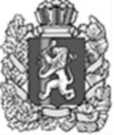 КРАСНОЯРСКИЙ КРАЙ СУХОБУЗИМСКИЙ РАЙОНШИЛИНСКИЙ СЕЛЬСКИЙ СОВЕТ ДЕПУТАТОВРЕШЕНИЕ29 июня 2022 года                                     с.Шила                    	           № 6-20-2Об утверждении Порядка размещения на официальном сайте Шилинского сельсовета сведений об источниках получения средств, за счет которых совершена сделка, представленных лицами, замещающими муниципальные должности, и муниципальными служащими В соответствии со статьей  8.1 Федерального закона от 25.12.2008    № 273-ФЗ «О противодействии коррупции», статей 8 Федерального закона от 03.12.2012 № 230-ФЗ «О контроле за соответствием расходов лиц, замещающих государственные должности, и иных лиц их доходам», Законом Красноярского края от 07.07.2009 № 8-3610 «О противодействии коррупции в Красноярском крае», Законом Красноярского края от 07.07.2009  № 8-3542    «О представлении гражданами, претендующими на замещение должностей муниципальной службы, замещающими должности муниципальной службы, сведений о доходах, об имуществе и обязательствах имущественного характера,  а также о представлении лицами, замещающими должности муниципальной службы, сведений о расходах», Законом Красноярского края от 19.12.2017 № 4-1264 «О представлении гражданами, претендующими на замещение муниципальных должностей, должности главы (руководителя) местной администрации по контракту, и лицами, замещающими указанные должности, сведений о доходах, расходах, об имуществе и обязательствах имущественного характера и проверке достоверности и полноты таких сведений» (в редакции Закона Красноярского края от 08.07.2021 № 11-5316 «О внесении изменений в отдельные законы края по вопросам противодействия коррупции»), руководствуясь Уставом Шилинского сельсовета Сухобузимского района Красноярского края, ШИЛИНСКИЙ СЕЛЬСКИЙ СОВЕТ ДЕПУТАТОВ РЕШИЛ:1.Утвердить Порядок размещения  на официальном сайте Шилинского сельсовета   сведений об источниках получения средств, за счет которых совершенна сделка, представленных лицами, замещающими муниципальные должности, и муниципальными служащими, согласно приложению к настоящему решению.2. Контроль над исполнением настоящего решения возложить на председателя комиссии   по промышленности, жилищно-коммунальной политике и коммунальному комплексу, законности, правопорядку, защите прав граждан и местному самоуправлению, экологии и природоохранной деятельности.3 Настоящее Решение вступает в силу после официального опубликования в «Вестнике органов местного самоуправления Шилинского сельсовета», и подлежит размещению на официальном сайте администрации Шилинского сельсовета в сети интернет: http://shilinsk.ru/.Приложениек решению Шилинского сельскогоСовета депутатовот 29.06.2022г. № 6-20-2 Порядок размещения  на официальном сайте Шилинского сельсовета сведений об источниках получения средств, за счет которых совершена сделка представленных лицами, замещающими муниципальные должности, и муниципальными служащими 1. Настоящим порядком регулируется исполнение обязанностей представителя нанимателя (работодателя) по размещению на официальном сайте Шилинского сельсовета  сведений  об источниках получения средств, за счет которых совершены сделки (совершена сделка) по приобретению земельного участка, другого объекта недвижимости, транспортного средства, ценных бумаг, если общая сумма таких сделок  превышает общий доход лиц, замещающих муниципальные должности, и муниципальных служащих, замещающих должности муниципальной службы высшей, главной, ведущей, старшей группы, и их супруг (супругов) за три последних года, предшествующих отчетному периоду (далее – источники расходов). 2. На официальном сайте Шилинского сельсовета  размещаются  сведения об источниках расходов лиц, замещающих муниципальную должность, и муниципальных служащих, замещающих должности муниципальной службы высшей, главной, ведущей, старшей группы, депутатов, их супруг (супругов), представленные в соответствии с Федеральным законом от 03.12.2012 года № 230-ФЗ «О контроле за соответствием расходов лиц, замещающих государственные должности, и иных лиц их доходам».3. В размещаемых на официальном сайте сведениях о расходах запрещается указывать:3.1. иные сведения о расходах лиц,  указанных в пункте 2 настоящего Порядка, кроме сведений, указанных в пункте 1 настоящего Порядка;3.2. персональные данные супруги (супруга), детей и иных членов семьи лиц, указанных в пункте 2 настоящего Порядка;3.3. данные, позволяющие определить место жительства, почтовый адрес, телефон и иные индивидуальные средства коммуникации служащего (работника), его супруги(супруга), детей и иных членов семьи;3.4. данные,    позволяющие    определить    местонахождение    объектов  недвижимого имущества, принадлежащих служащему (работнику), его супруге (супругу), детям, иным членам семьи на праве собственности или находящихся в их пользовании;3.5.договоры (иные документы о приобретении права собственности);3.6.сведения о детализированных суммах доходов и иных источников, за счёт которых совершена сделка по приобретению земельного участка, другого объекта недвижимости, транспортного средства, ценных бумаг.3.7.информацию, отнесенную к государственной тайне или являющуюся конфиденциальной.4. Сведения на официальном сайте Шилинского сельсовета  размещаются заместителем главы, ответственным за размещение сведений ежегодно в 14-дневный срок со дня истечения срока, установленного для их представления, а в случае принятия решения об осуществлении контроля за расходами лиц, указанных в пункте 2 настоящего Порядка, - в течение месяца со дня представления сведений о расходах.Сведения об источниках расходов размещаются в виде таблицы согласно приложению к настоящему Порядку. 5. В случае если лицо, претендующее на замещение муниципальной должности, вступило в должность, а гражданин назначен на должность муниципальной службы после даты, установленной в статье 2 Закона Красноярского края от 07.06.2009  №8-3542 «О представлении гражданами, претендующими на замещение должностей муниципальной службы, замещающими должности муниципальной службы и муниципальные должности, сведений о доходах, об имуществе и обязательствах имущественного характера,  а также о представлении лицами, замещающими должности муниципальной службы и муниципальные должности, сведений о расходах», сведения об источниках расходов размещаются на официальном сайте Шилинского сельсовета  заместителем главы сельсовета, ответственного за размещение сведений в срок не позднее 1 месяца со дня представления сведений о расходах.6. В случае если лицо, замещающее муниципальную должность, и муниципальный служащий представил и) уточненные сведения, указанные в пункте 1 настоящего Порядка и если эти сведения подлежат размещению, такие сведения размещаются на официальном сайте Шилинского сельсовета   заместителем главы, ответственного за размещение сведений в ближайший рабочий день после представления уточненных сведений.7. За несоблюдение настоящего Порядка, а также за разглашение сведений, отнесенных к государственной тайне или являющихся конфиденциальными, уполномоченные лица несут ответственность в соответствии с законодательством Российской Федерации.Приложение к Порядку размещения   на официальном сайте Шилинского сельсовета сведений об источниках получения средств, за счет которых совершена сделка, представленных лицами, замещающими муниципальные должности, и муниципальными служащимиСведения об источниках получения средств, за счет которых совершена сделка,  представленные лицами, замещающими муниципальные должности, и муниципальными служащими, подлежащие размещению на официальном сайте Шилинского сельсоветаКРАСНОЯРСКИЙ КРАЙ СУХОБУЗИМСКИЙ РАЙОНШИЛИНСКИЙ СЕЛЬСКИЙ СОВЕТ ДЕПУТАТОВРЕШЕНИЕ29 июня 2022 года                                     с.Шила                    	           № 6-20-3Об утверждении Положения о территориальном общественном самоуправлении в Шилинском сельсоветеВ соответствии со ст. 27 Федерального закона "Об общих принципах организации местного самоуправления в Российской Федерации" от 06.10.2003 N 131-ФЗ, руководствуясь статьей  44.1. Устава Шилинского  сельсовета Сухобузимского  района Красноярского края, Шилинский сельский   Совет  депутатов   РЕШИЛ:1. Утвердить Положение о территориальном общественном самоуправлении в Шилинском   сельсовете   согласно приложению.2. Опубликовать настоящее решение в печатном издании «Вестник органов местного самоуправления Шилинского сельсовета» и на официальном сайте администрации Шилинского сельсовета (http://shilinsk.ru/).3. Настоящее Решение вступает в силу со дня официального опубликования в печатном издании «Вестник органов местного самоуправления Шилинского сельсовета».Приложениек решению Шилинского сельскогоСовета депутатовот 29.06.2022г. № 6-20-3 ПОЛОЖЕНИЕО территориальном общественном самоуправлении в  Шилинском   сельсоветеГлава 1. ОБЩИЕ ПОЛОЖЕНИЯСтатья 1. Территориальное общественное самоуправление1.Территориальное общественное самоуправление является одной из форм непосредственного осуществления населением местного самоуправления и представляет собой самоорганизацию граждан по месту их жительства на части территории  Шилинского сельсовета  для самостоятельного и под свою ответственность осуществления собственных инициатив по вопросам местного значения. 2.Территориальное общественное самоуправление (далее - ТОС) осуществляется непосредственно населением путем проведения  собрания и (или) конференцию граждан, а также посредством создания органов ТОС. Статья 2. Правовая основа и основные принципы осуществления ТОС1. Правовую основу осуществления ТОС в  Шилинском  сельсовете  составляют: Конституция Российской Федерации, Федеральный закон «Об общих принципах организации местного самоуправления в Российской Федерации», Устав  Шилинского сельсовета  Сухобузимского  района Красноярского  края, настоящее Положение, Устав ТОС.2.Основными принципами осуществления ТОС являются: законность, гласность, выборность органа управления ТОС и его подконтрольность, взаимодействие с органами местного самоуправления  Шилинского сельсовета  Статья 3. Право граждан на осуществление ТОС1. Жители  Шилинского сельсовета  при осуществлении ТОС обладают равными правами независимо от пола, расы, национальности, языка, происхождения, имущественного и должностного положения, отношения к религии, убеждений, принадлежности к общественным объединениям.2. В осуществлении ТОС могут принимать участие граждане Российской Федерации, проживающие на территории ТОС, достигшие шестнадцатилетнего возраста.3. Любой гражданин, достигший шестнадцатилетнего возраста, имеет право участвовать в ТОС на той территории, где он проживает, принимать участие в собраниях  и (или)  конференциях граждан, избирать и быть избранным в органы ТОС.4. Граждане Российской Федерации, достигшие шестнадцатилетнего  возраста, не проживающие на территории ТОС, но имеющие на указанной территории недвижимое имущество, принадлежащее им на праве собственности, также могут участвовать в работе собраний и (или)  конференций граждан с правом совещательного голоса.5. Иностранные граждане, достигшие шестнадцатилетнего возраста, постоянно или преимущественно проживающие на территории Шилинского сельсовета, вправе принимать участие в осуществлении ТОС в соответствии с международными договорами Российской Федерации и федеральными законами.Статья 4. Правовой статус и структура ТОС1. ТОС в соответствии с его Уставом может являться юридическим лицом, и подлежит в этом случае государственной регистрации в организационно-правовой форме некоммерческой организации.2. Органы ТОС избираются на собраниях и (или)  конференциях граждан. Порядок формирования органов ТОС определяется Уставом ТОС.Статья 5. Территория ТОС1. ТОС может осуществляться в пределах следующих территорий проживания граждан: подъезд многоквартирного жилого дома, многоквартирный жилой дом, группа жилых домов, жилой микрорайон, сельский населенный пункт, не являющийся поселением, иные территории проживания граждан. 2.   Обязательные условия организации ТОС: -  границы территории ТОС не могут выходить за пределы территории  Шилинского сельсовета; - неразрывность территории, на которой осуществляется ТОС (если в его состав входит более одного жилого дома); - территории, закрепленные в установленном порядке за учреждениями, предприятиями и организациями, не входят в состав территории, на которой осуществляется ТОС. 3.Границы территории, на которой осуществляется ТОС, устанавливаются по предложению населения, проживающего на соответствующей территории, представительным органом Шилинского сельсовета  (с приложением решения собрания  и( или)  конференции граждан об организации ТОС).Статья 6. Полномочия ТОС1.   Полномочия ТОС определяются: - Уставом ТОС, составленным в соответствии с настоящим Положением и принятым собранием  и(или) конференцией участников ТОС;- договорами между органами местного самоуправления Шилинского сельсовета    и органом ТОС о реализации собственных инициатив ТОС по вопросам местного значения с использованием средств местного бюджета, необходимых для их выполнения. 2.  Органы территориального общественного самоуправления:1) представляют интересы населения, проживающего на соответствующей территории;2) обеспечивают исполнение решений, принятых на собраниях и (или) конференциях граждан;3) могут осуществлять хозяйственную деятельность по благоустройству территории, иную хозяйственную деятельность, направленную на удовлетворение социально-бытовых потребностей граждан, проживающих на соответствующей территории, как за счет средств указанных граждан, так и на основании договора между органами территориального общественного самоуправления и органами местного самоуправления с использованием средств местного бюджета;4) вправе вносить в органы местного самоуправления проекты муниципальных правовых актов, подлежащие обязательному рассмотрению этими органами и должностными лицами местного самоуправления, к компетенции которых отнесено принятие указанных актов.2.1. Органы территориального общественного самоуправления могут выдвигать инициативный проект в качестве инициаторов проекта.Глава 2. Создание ТОССтатья 7. Порядок создания ТОС1. Порядок создания ТОС включает: -    создание инициативной группы граждан по организации ТОС;-    организация и проведение собрания и (или)  конференции по организации ТОС; - оформление документов, принятых собранием  и (или) конференцией граждан по организации ТОС; - согласование и установление решением  Шилинского сельского Совета депутатов  границ ТОС по предложению населения, проживающего на данной территории. - регистрация Устава ТОС администрацией Шилинского сельсовета; - государственная регистрация ТОС в качестве юридического лица - по решению собрания и (или)  конференции граждан в соответствии с Уставом ТОС.2. ТОС считается учрежденным с момента регистрации Устава ТОС администрацией Шилинского сельсовета. Регистрация уставов ТОС в администрации  Шилинского сельсовета  носит заявительный характер. Статья 8. Определение территории для создания ТОС1. Создание ТОС осуществляется по решению собрания и (или)  конференции граждан, проживающих на соответствующей территории. Инициаторами создания ТОС могут быть: инициативная группа граждан в количестве не менее пяти человек. 2. Инициативная группа граждан письменно обращается в  Шилинский  сельский Совет  депутатов   с предложением установить границы территории создаваемого ТОС. К заявлению прилагается описание границ территории создаваемого ТОС.3.  Шилинский  сельский Совет  депутатов    в месячный срок принимает решение об установлении границ территории создаваемого ТОС в соответствии с предложением инициативной группы либо в ином согласованном с инициаторами создания ТОС варианте, и доводит в письменном виде принятое решение до инициаторов создания ТОС. 4. После принятия   Шилинского сельским Советом  депутатов      решения об установлении границ создаваемого ТОС, инициативная группа граждан  вправе приступить к организации проведения учредительного собрания и(или)   конференции граждан по созданию ТОС. Статья 9. Порядок организации и проведения собрания  и ( или) конференции                      граждан по организации ТОС1. Создание ТОС осуществляется на собрании и (или)  конференции граждан, проживающих по месту жительства на территории образуемого ТОС.2. Организацию собрания  и (или)   конференции осуществляет инициативная группа граждан численностью не менее трех человек, проживающих по месту жительства на соответствующей территории. 3. В зависимости от числа граждан,   проживающих на территории образуемого ТОС, проводится собрание  и (или)  конференция граждан. Собрание граждан по вопросам организации и осуществления территориального общественного самоуправления считается правомочным, если в нем принимают участие не менее одной трети жителей соответствующей территории, достигших шестнадцатилетнего возраста.Конференция граждан по вопросам организации и осуществления территориального общественного самоуправления считается правомочной, если в ней принимают участие не менее двух третей избранных на собраниях граждан делегатов, представляющих не менее одной трети жителей соответствующей территории, достигших шестнадцатилетнего возраста.4. Организаторы собрания и (или) конференции: - составляют порядок организации и проведения собрания  и (или) конференции; - не менее чем за две недели до проведения собрания  и (или) конференции извещают граждан о дате, месте и времени проведения собрания и (или)   конференции; - в случае проведения конференции устанавливают нормы представительства жителей  Шилинского сельсовета  делегатами конференции, организуют выдвижение представителей (делегатов) на конференцию путем проведения собраний; - организуют приглашение на собрание и (или)  конференцию граждан представителей органов местного самоуправления, других заинтересованных лиц; - подготавливают проект повестки учредительного собрания и (или)  конференции граждан; - подготавливают проект устава ТОС, проекты других документов для принятия на собрании и (или)  конференции граждан; - проводят регистрацию жителей или их представителей, прибывших на собрание и (или)  конференцию, и учет мандатов (протоколов собраний жителей или подписных листов по выборам делегатов конференции); - определяют и уполномочивают своего представителя для открытия и ведения собрания и (или)  конференции до избрания председателя собрания, конференции. 5. Участники собрания   и (или) конференции избирают председателя и секретаря собрания  и (или)  конференции и утверждают повестку дня. Собрание граждан правомочно, если в нем принимает участие не менее одной трети жителей соответствующей территории, достигших шестнадцатилетнего возраста. Конференция правомочна, если в ней принимает участие не менее двух третей избранных на собраниях граждан делегатов, представляющих не менее одной трети жителей соответствующей территории, достигших шестнадцатилетнего возраста6. К исключительным полномочиям собрания  и (или)  конференции граждан, осуществляющих ТОС, относятся:- установление структуры органов территориального общественного самоуправления;- принятие устава территориального общественного самоуправления, внесение в него изменений и дополнений;- избрание органов территориального общественного самоуправления;- определение основных направлений деятельности территориального общественного самоуправления;- утверждение сметы доходов и расходов территориального общественного самоуправления и отчета о ее исполнении;- рассмотрение и утверждение отчетов о деятельности органов территориального общественного самоуправления;- обсуждение инициативного проекта и принятие решения по вопросу о его одобрении.Решения учредительного собрания и (или)  конференции принимаются открытым голосованием простым большинством голосов. 7. Процедура проведения собрания   и (или) конференции граждан отражается в протоколе, который ведется в свободной форме секретарем собрания, конференции, подписывается председателем и секретарем собрания. 8. Органы местного самоуправления вправе направить для участия в учредительном собрании и (или)  конференции граждан по организации ТОС своих представителей, депутатов  Шилинского сельского  Совета  депутатов с правом совещательного голоса.Статья 10. Устав ТОС1. В Уставе ТОС определяются: -    территория, на которой осуществляется ТОС; -  цели, задачи, формы и основные направления деятельности ТОС; - порядок формирования и прекращения полномочий, срок полномочий, права и обязанности органов ТОС; - порядок принятия решений органами ТОС; - порядок приобретения имущества и формирования финансовых средств ТОС, а также порядок пользования и распоряжения указанным имуществом и финансовыми средствами;  - порядок прекращения осуществления ТОС. 2.Устав ТОС подлежит регистрации администрацией  Шилинского сельсовета   в порядке, предусмотренном статьей 11 настоящего Положения.3.Дополнительные требования к содержанию Устава ТОС органами местного самоуправления устанавливаться не могут. 4. Изменения и дополнения в Устав ТОС вносятся решением собрания  и ( или) конференции участников ТОС. Статья 11. Порядок регистрации уставов ТОС администрацией муниципального             образования1. В месячный срок после вступления в силу настоящего Положения руководитель администрации Шилинского сельсовета    своим распоряжением определяет уполномоченное подразделение администрации и ответственное лицо по регистрации уставов ТОС, ведению реестра ТОС, создаваемого на территориях, ведению реестра органов и уполномоченных лиц ТОС, функционирующих на территории Шилинского сельсовета . 2. Для регистрации Устава ТОС избранный на учредительном собрании и (или) конференции участников ТОС руководящий орган (уполномоченное лицо) в месячный срок после проведения собрания и (или)  конференции представляет в уполномоченное подразделение администрации Шилинского сельсовета    следующие документы: - заявление о регистрации Устава ТОС на имя руководителя администрации  Шилинского сельсовета, подписанное руководителем избранного на учредительном собрании и (или)  конференции исполнительного органа ТОС (избранным уполномоченным лицом ТОС) либо председателем и секретарем учредительного собрания  и (или)  конференции ТОС (в заявлении указываются контактные адреса и телефоны); - копия решения (либо ссылка на решение) Шилинского сельского Совета  депутатов       об установлении границ ТОС; - протокол собрания и (или)  конференции участников ТОС, подписанный председателем и секретарем собрания и (или)   конференции; - список участников собрания и (или)  конференции ТОС, подписанный председателем и секретарем собрания   и (или)  конференции; - два экземпляра представляемого на регистрацию Устава ТОС, принятого собранием и (или)  конференцией участников ТОС; экземпляры Устава ТОС должны быть прошнурованы, пронумерованы, подписаны председателем и секретарем  собрания и (или)   конференции, руководителем избранного органа ТОС (избранным уполномоченным лицом ТОС); - сведения о членах сформированных (избранных) руководящих и контрольных органов ТОС (уполномоченных лиц ТОС): фамилия, имя, отчество, дата рождения, адрес места жительства, отметка о согласии быть избранным в орган ТОС (личная запись «согласен» и подпись). Указанные сведения должны быть заверены председателем и секретарем учредительного собрания и (или)  конференции ТОС. Указанные сведения могут содержаться в протоколе учредительного собрания и (или)  конференции либо оформляются отдельным документом (заверяются председателем и секретарем учредительного собрания  и (или) конференции участников ТОС).3. Уполномоченное подразделение администрации Шилинского сельсовета    в пятидневный срок проводит предварительное рассмотрение документов и принимает их к рассмотрению руководителем администрации  Шилинского сельсовета. 4. Решение о регистрации Устава ТОС принимается в месячный срок с момента представления в администрацию указанных документов и оформляется  постановлением    администрации Шилинского сельсовета; в письменном виде доводится до исполнительно-распорядительного органа (уполномоченного лица) учрежденного ТОС. 5. В случае несоответствия представленных в администрацию документов требованиям настоящего Положения либо несоответствия представленного на регистрацию Устава ТОС действующему законодательству, законодательству Красноярского края, соответствующие документы направляются в течение 5 дней со дня получения заявления о регистрации устава ТОС и прилагаемых к нему документов для устранения выявленных замечаний.6. Основаниями для отказа в регистрации устава ТОС являются:- противоречие устава ТОС действующему законодательству, Уставу Шилинского сельсовета, правовым актам органов местного самоуправления, настоящему Положению;- нарушение установленного порядка принятия устава ТОС;- отсутствие документов, предусмотренных настоящим Положением для регистрации устава ТОС.- повторное представление документов, не соответствующих требованиям пункта 5 настоящей статьи.Мотивированный отказ в регистрации Устава ТОС оформляется распоряжением руководителя администрации  Шилинского сельсовета  и направляется в письменном виде заявителям. Отказ в регистрации Устава ТОС может быть обжалован в судебном порядке. 7.Регистрация изменений в Устав ТОС осуществляется в порядке, установленном настоящей статьей для регистрации Устава ТОС. Глава 3. Организационные основы ТОССтатья 12. Собрание и (или)  (конференция) участников ТОС1. Собрание и (или)  конференция может созываться органами местного самоуправления, органами ТОС или инициативными группами участников ТОС. Собрание и (или)   конференция участников ТОС созывается в плановом порядке либо по мере необходимости, но не реже одного раза в год. 2. Порядок назначения и проведения собрания и (или)  конференции граждан, полномочия собрания и (или)   конференции определяется Положением о собраниях и (или)  конференции граждан Шилинского сельсовета, утвержденным  Шилинским  сельским  Советом  депутатов, настоящим Положением, Уставом ТОС. 3. В случае созыва собрания и (или)  конференции инициативной группой граждан ее численность не может быть меньше 10% участников ТОС. Собрание и  (или) конференция граждан, созванное инициативной группой, проводится не позднее 30 дней после письменного обращения инициативной группы в исполнительный орган ТОС (к уполномоченному лицу ТОС). 4. За 10 дней до дня проведения собрания и (или)  конференции ее организаторы в обязательном порядке уведомляют: участников ТОС (избранных делегатов), администрацию Шилинского сельсовета, других заинтересованных лиц и приглашенных.5. К полномочиям собрания и (или)  конференции граждан, осуществляющих территориальное общественное самоуправление, относятся:1) установление структуры органов территориального общественного самоуправления;2) принятие устава территориального общественного самоуправления, внесение в него изменений и дополнений;3) избрание органов территориального общественного самоуправления;4) определение основных направлений деятельности территориального общественного самоуправления;5)утверждение сметы доходов и расходов территориального общественного самоуправления и отчета о ее исполнении;6) рассмотрение и утверждение отчетов о деятельности органов территориального общественного самоуправления;7) обсуждение инициативного проекта и принятие решения по вопросу о его одобрении.6. Решения собраний и (или)  конференций участников ТОС для органов местного самоуправления, юридических лиц и граждан, а также решения органов ТОС, затрагивающие имущественные и иные права граждан, объединений собственников жилья и других организаций, носят рекомендательный характер. 7.   Решения собраний  и (или) конференций участников ТОС, решения органов ТОС, не соответствующие действующему законодательству, муниципальным правовым актам, могут быть отменены в судебном порядке.Статья 13. Общественные объединения органов ТОС1. В целях обмена информацией и опытом работы, объединения усилий и проведения согласованной политики по развитию и защите прав ТОС органы ТОС могут создавать общественные объединения ТОС (союзы, ассоциации, иные), действующие на территории Шилинского сельсовета, принимать участие в работе  муниципальных, региональных и общероссийских общественных объединений. 2. Решение об участии органов ТОС в создании и работе общественных объединений подлежит рассмотрению и утверждению на собрании и (или)  конференции участников ТОС.Статья 14. Взаимодействие органов ТОС с органами местного самоуправления1. Органы ТОС осуществляют свою деятельность во взаимодействии с органами и должностными лицами местного самоуправления в целях развития ТОС и совместного решения вопросов местного значения на основе принципов социального партнерства. 2. Правовые отношения органов ТОС с органами местного самоуправления строятся на основе заключаемых договоров и соглашений. Договоры заключаются на выполнение собственных инициатив ТОС по вопросам местного значения  на установленный срок или без установления срока, а также на осуществление работ и предоставление услуг. Порядок подготовки и заключения договоров и соглашений, выделения и использования необходимых средств из местного бюджета, предусмотренных договорами и соглашениями, контроля за расходованием выделенных средств определяются решением  Шилинского сельского   Совета  депутатов    3. Органы местного самоуправления обеспечивают участие представителей органов ТОС при рассмотрении и принятии решений по вопросам, связанным с развитием территорий, на которых действует ТОС, по вопросам функционирования и развития ТОС, соблюдения прав граждан и органов ТОС. 4.В целях организационного оформления взаимодействия органов местного самоуправления и органов ТОС, проведения согласованной политики развития местного самоуправления и ТОС органы местного самоуправления могут создавать совещательные, консультативные и экспертные формирования (советы, комитеты, рабочие группы и др.) с участием органов ТОС. Глава 4. Экономическая основа ТОССтатья 15. Собственность ТОС1.ТОС вправе иметь в собственности денежные средства и имущество, передаваемое органами местного самоуправления, гражданами, а также имущество, создаваемое или приобретаемое за счет собственных средств в соответствии с Уставом ТОС. 2. Источниками формирования имущества ТОС являются: -  добровольные взносы и пожертвования;  - средства местного бюджета, передаваемые органам ТОС для реализации собственных инициатив по вопросам местного значения;-  другие, не запрещенные законом поступления. 3. Порядок отчуждения собственности ТОС, объем и условия осуществления правомочий собственника уполномоченным органом ТОС устанавливаются в соответствии с действующим законодательством, муниципальными правовыми актами, Уставом ТОС.Статья 15.1. Условия и порядок выделения средств местного бюджета при осуществлении  ТОС1. ТОС могут выделяться средства из местного бюджета в случаях:1) размещения в установленном порядке муниципального заказа на выполнение работ и оказание услуг;2) участия ТОС в реализации муниципальных программ;3) выделения ТОС муниципальных грантов в порядке, установленном муниципальными правовыми актами;4) предоставления ТОС субсидий в порядке, установленном муниципальными правовыми актами.2. Выделение бюджетных средств в случаях, указанных в пункте 1 настоящей статьи, осуществляется на основании договоров, заключенных между администрацией  Шилинского сельсовета   и органами ТОС.3. Средства, выделяемые из местного бюджета, используются в соответствии с заключенными договорами с органами ТОС.4. Положения настоящей статьи распространяются исключительно на ТОС, являющееся юридическим лицом.5.  Для выделения бюджетных средств органам ТОС составляется смета доходов и расходов по соответствующему ТОС, которая является составной частью бюджета Шилинского сельсовета.Смета доходов и расходов соответствующего ТОС составляется на основании договора, заключенного между ТОС и Администрацией  Шилинского сельсовета. 6. Проект договора органы ТОС представляют в Администрацию  Шилинского сельсовета не позднее 1 сентября года, предшествующего году, в котором планируется выделение бюджетных средств органам ТОС.Администрация  Шилинского сельсовета подписывает представленный договор либо возвращает его на доработку в десятидневный срок.Договор должен быть заключен не позднее 1 октября, сроком на 1 год. 7.  Существенными условиями договора являются:-срок действия договора;-целевое назначение выделяемых средств (постатейно);-сумма средств, выделяемая по договору;-условие о выплате неустойки органам ТОС при нарушении условий договора. 8. Отказ от заключения договора может быть обжалован в судебном порядке. 9. ТОС предоставляет отчеты об использовании бюджетных средств  Шилинскому  сельскому  Совету  депутатов  и     Администрации  Шилинского сельсовета  – по запросу.Глава 5. Гарантии и ответственность ТОССтатья 16. Гарантии деятельности ТОС.1. Органы местного самоуправления предоставляют органам ТОС необходимую информацию для создания, функционирования и развития ТОС. 2. Органы местного самоуправления содействуют становлению и развитию ТОС на территории  Шилинского сельсовета  с использованием финансовых возможностей местного самоуправления. Статья 17. Контроль за деятельностью ТОС1. Участники ТОС вправе получать в полном объеме информацию о деятельности органов и уполномоченных лиц ТОС, участвовать в принятии решений по результатам отчетов органов и уполномоченных лиц ТОС о своей деятельности.Глава 6. Заключительные положенияСтатья 18. Прекращение деятельности ТОС1. Деятельность ТОС прекращается в соответствии с действующим законодательством: -  на основании решения общего собрания и (или)    конференции участников ТОС; -на основании решения суда в случае нарушения требований действующего законодательства. 2. При ликвидации ТОС бюджетные средства и имущество, находящееся на балансе ТОС, приобретенное за счет бюджетных средств или переданное органами местного самоуправления, переходят в состав муниципальной собственности. 3. Иные финансовые средства и имущество, оставшиеся после удовлетворения требований кредиторов, направляются на цели, предусмотренные Уставом ТОС, либо на цели, определяемые решением собрания  и (или)   конференции граждан о ликвидации ТОС, а в спорных случаях – в порядке, определенном решением суда. КРАСНОЯРСКИЙ КРАЙ СУХОБУЗИМСКИЙ РАЙОНШИЛИНСКИЙ СЕЛЬСКИЙ СОВЕТ ДЕПУТАТОВРЕШЕНИЕ29 июня 2022 года                                     с.Шила                    	           № 6-20-4Об утверждении Положения о порядке назначения и проведения опроса граждан На основании статьи 31 Федерального закона от 06.10.2003 № 131-ФЗ «Об общих принципах организации местного самоуправления в Российской Федерации», Закона Красноярского края от 10.12.2020 № 10-4541 «Об отдельных вопросах назначения и проведения опроса граждан в муниципальных образованиях Красноярского края», руководствуясь Уставом Шилинского  сельсовета Сухобузимского  района Красноярского края, Шилинский сельский   Совет  депутатов   РЕШИЛ:1.Утвердить Положение о порядке назначения и проведения опроса граждан согласно приложению. 2. Контроль за исполнением настоящего решения возложить на комиссию по правовым и экономическим вопросам на председателя Герасименко О.А.2. Опубликовать настоящее решение в печатном издании «Вестник органов местного самоуправления Шилинского сельсовета» и на официальном сайте администрации Шилинского сельсовета (http://shilinsk.ru/).3. Настоящее Решение вступает в силу со дня официального опубликования в печатном издании «Вестник органов местного самоуправления Шилинского сельсовета».Приложениек решению Шилинского сельскогоСовета депутатовот 29.06.2022г. № 6-20-4 ПОЛОЖЕНИЕо порядке назначения и проведения опроса граждан в муниципальном образовании Шилинский сельсовет Сухобузимского района Красноярского края Настоящее Положение в соответствии с Федеральным законом от 06.10.2003 № 131-ФЗ «Об общих принципах организации местного самоуправления в Российской Федерации», Уставом Шилинского  сельсовета Сухобузимского  района Красноярского края определяет порядок назначения, подготовки, проведения, установления и рассмотрения результатов опроса граждан в  муниципальном образовании Шилинский сельсовет Сухобузимского района Красноярского края  (далее - муниципальное образование), как одной из форм непосредственного участия населения в осуществлении местного самоуправления.Статья 1. Понятие опроса граждан1. Под опросом граждан в настоящем Положении понимается способ выявления мнения населения и его учета при принятии решений органами местного самоуправления и должностными лицами местного самоуправления, а также органами государственной власти.2. Результаты опроса граждан не являются обязательными для органов местного самоуправления и должностных лиц местного самоуправления, а также органов государственной власти, но могут учитываться ими при принятии соответствующих вопросов, так как носят рекомендательный характер.3. В опросе имеют право участвовать жители муниципального образования, обладающие избирательным правом. В опросе по вопросу выявления мнения граждан о поддержке инициативного проекта вправе участвовать жители муниципального образования или его части, в которых предлагается реализовать инициативный проект, достигшие шестнадцатилетнего возраста.4. Жители муниципального образования участвуют в опросе на равных основаниях. Каждый участник опроса обладает одним голосом и участвует в опросе непосредственно.5. Какие-либо прямые или косвенные ограничения прав граждан на участие в опросе в зависимости от пола, расы, национальности, языка, происхождения, имущественного и должностного положения, отношения к религии, убеждений, принадлежности к общественным объединениям  не  допускаются.6. Участие в опросе граждан является свободным и добровольным. В ходе опроса никто не может быть принужден к выражению своих мнений и убеждений или отказу от них.7. Подготовка, проведение и определение результатов опроса должны основываться на принципах открытости, гласности и объективности.8. Органы и должностные лица местного самоуправления обязаны содействовать населению в реализации права на участие в опросе.Статья 2. Вопросы, предлагаемые при проведении опроса граждан1. Опрос проводится:1) по вопросам местного значения, определенным Федеральным законом «Об общих принципах организации местного самоуправления в Российской Федерации»;	2) для учета мнения граждан при принятии решений об изменении целевого назначения земель муниципального образования для объектов регионального и межрегионального значения;3) для выявления мнения граждан о поддержке инициативного проекта.2. Содержание вопроса (вопросов), выносимого (выносимых) на опрос, не должно ограничивать или отменять общепризнанные права и свободы человека и гражданина, конституционные гарантии реализации таких прав и свобод, противоречить федеральному законодательству, законодательству края и муниципальным нормативным правовым актам Шилинского сельсовета.3. Вопрос, выносимый на опрос, должен быть сформулирован таким образом, чтобы исключить множественность его толкования, то есть на него можно было бы дать только однозначный ответ. Статья 3. Территория проведения опроса гражданОпрос граждан может проводиться одновременно на всей территории муниципального образования, а также на части его территории (в подъезде многоквартирного жилого дома, в многоквартирном жилом доме, на территории группы жилых домов, жилого микрорайона, сельского населенного пункта, не являющегося поселением, на иной территории проживания граждан).Статья 4. Финансирование опросаФинансирование мероприятий, связанных с подготовкой и проведением опроса граждан, осуществляется:1) за счет средств местного бюджета - при проведении опроса по инициативе органов местного самоуправления или жителей муниципального образования;2) за счет средств бюджета Красноярского края - при проведении опроса по инициативе органов государственной власти Красноярского края.Статья 5. Инициатива проведения опроса1. Опрос проводится по инициативе:1) Шилинский сельский Совет депутатов (далее по тексту также – Совет депутатов) или главы Шилинского сельсовета - по вопросам местного значения;2) органов государственной власти Красноярского края - для учета мнения граждан при принятии решений об изменении целевого назначения земель Шилинского сельсовета для объектов регионального и межрегионального значения;3) жителей Шилинского сельсовета или его части, в которых предлагается реализовать инициативный проект, достигших шестнадцатилетнего возраста, - для выявления мнения граждан о поддержке данного инициативного проекта.2. Минимальная численность инициативной группы граждан, необходимая для внесения предложения о проведении опроса 5 человек. Статья 5.1. Требования к документам, прилагаемым к предложению о проведении опроса.Документы, прилагаемые к предложению о проведении опроса должны соответствовать требованиям:- подтверждать факт проживания жителей инициативной группы, достигших шестнадцатилетнего возраста, на территории поселения, - обеспечивать возможность свободного чтения текста документов, всех реквизитов, дат, виз, резолюций, иных надписей, печатей, штампов и отметок.Статья 6. Назначение опроса1. Решение о назначении опроса принимается представительным органом муниципального образования не позднее 30 дней со дня поступления предложения от инициатора опроса, за исключением случая поступления предложения от инициатора опроса в межсессионный период, которое рассматривается на ближайшем заседании. Если инициатором проведения опроса является представительный орган муниципального образования, то инициатива оформляется его решением о назначении опроса.2. Решение о назначении опроса считается принятым, если за него проголосовало более половины депутатов представительного органа муниципального образования.Для проведения опроса граждан может использоваться официальный сайт муниципального образования в информационно-телекоммуникационной сети «Интернет».3. В решении Шилинского сельского Совета депутатов о назначении опроса граждан устанавливаются:1) дата и сроки проведения опроса;2) формулировка вопроса (вопросов), предлагаемого (предлагаемых) при проведении опроса;3) методика проведения опроса;4) форма опросного листа;5) минимальная численность жителей муниципального образования, участвующих в опросе;6) порядок идентификации участников опроса в случае проведения опроса граждан с использованием официального сайта муниципального образования в информационно-телекоммуникационной сети «Интернет».4. Жители муниципального образования должны быть проинформированы о проведении опроса не менее чем за 10 дней до его проведения. Информация о проведении опроса подлежит опубликованию (обнародованию) в средствах массовой информации. Статья 7. Комиссия по проведению опроса1. Подготовку и проведения опроса граждан осуществляет Комиссия по проведению опроса (далее – Комиссия).2. Комиссия  состоит  из 5 человек, которые назначаются представительным органом муниципального образования.3. В состав Комиссии в обязательном порядке включаются представители главы муниципального образования, местной администрации, представительного органа муниципального образования, а также представители общественности территории, на которой проводится опрос.4. Председатель Комиссии избирается открытым голосованием на первом заседании из числа членов Комиссии.5. Деятельность комиссии осуществляется на основе коллегиальности. Заседание Комиссии считается правомочным, если в нем приняли участие не менее половины от установленного числа членов Комиссии.Статья 8. Полномочия  Комиссии.1. Комиссия:1) организует исполнение настоящего Положения при проведении опроса и обеспечивает его соблюдение;2) организует проведение опроса;3) осуществляет контроль за соблюдением права жителей на участие в опросе;4) не позднее чем за 10 дней до проведения опроса оповещает жителей  Шилинского сельсовета о дате и сроках, времени, методике проведения опроса, вопросе (вопросах), предлагаемом (предлагаемых) при проведении опроса, форме опросного листа, своем местонахождении, номере телефона и иных необходимых сведениях;5) обеспечивает изготовление опросных листов по форме, указанной в решении Шилинского сельского Совета депутатов;6) совместно с органами территориального общественного самоуправления организует сбор подписей при опросе;7) составляет списки участников опроса при проведении открытого поименного опроса; составляет список лиц, осуществляющих сбор подписей;8) определяет и направляет в представительный орган муниципального образования результаты опроса и обнародует их;9) по вопросам материально-технического и организационного обеспечения сотрудничает с администрацией Шилинского сельсовета;10) осуществляет иные полномочия в соответствии с Законом Красноярского края от 10.12.2020 № 10-4541 «Об отдельных вопросах назначения и проведения опроса граждан в муниципальных образованиях Красноярского края». 2. Комиссия в рамках своей компетенции взаимодействует с органами и должностными лицами муниципального образования, общественными объединениями, территориальным общественным самоуправлением, средствами массовой информации.3. Деятельность членов Комиссии осуществляется на общественных началах. 4. Материально-техническое и организационное обеспечение деятельности Комиссии осуществляется администрацией Шилинского сельсовета.	5. Полномочия Комиссии прекращаются после официального опубликования результатов рассмотрения опроса уполномоченным должностным лицом или органом местного самоуправления.Статья 9. Процедура проведения опроса1. Опрос проводится в соответствии с устанавливаемой Шилинским сельским Советом депутатов методикой, в которой определяются способы проведения опроса. Опрос может проводиться следующими способами:1) заполнение опросных листов путем поквартирного (подомового) обхода жителей;2) заполнение опросных листов в определенных местах (пунктах проведения опроса);3) проведение опроса с использованием официального сайта муниципального образования в информационно-телекоммуникационной сети «Интернет»;4) иными способами, не запрещенными действующим законодательством.2. Применение одного или нескольких способов проведения опроса указывается в методике проведения опроса.Статья 10. Определение результатов опроса1. Результаты опроса определяются комиссией в срок, не превышающий 7 дней со дня окончания срока проведения опроса. Комиссия составляет протокол о результатах опроса, который направляется в Шилинский сельский Совет депутатов. Результаты опроса подлежат обязательному опубликованию (обнародованию) в срок не позднее 10 дней с момента проведения опроса.2. Комиссия признает опрос несостоявшимся, если количество жителей, принявших участие в опросе, меньше минимальной численности жителей, участвующих в опросе, установленной в решении Шилинского сельского Совета депутатов о назначении опроса, о чем составляет протокол, который направляется в Совет депутатов.4. Совет депутатов уведомляет о результатах опроса инициатора проведения опроса и направляет ему копию протокола комиссии, предоставленного в соответствии с пунктами 1 и 2 настоящей статьи.5. Жители должны быть проинформированы о результатах проведения опроса не позднее 10 дней со дня определения комиссией результатов опроса. Информация о проведении опроса подлежит опубликованию в средствах массовой информации, а также доведению до сведения Шилинского сельсовета путем опубликования в печатном издании «Вестник органов местного самоуправления Шилинского сельсовета». Статья 11. Рассмотрение результатов опроса1. Результаты опроса носят рекомендательный характер.2. Результаты опроса, проведенного по инициативе Шилинского сельского Совета депутатов, главы Шилинского сельсовета или органа государственной власти края, подлежат обязательному рассмотрению органами (должностными лицами) местного самоуправления, органами государственной власти края, в ведении которых находится вопрос, по которому выявлено мнение населения в результате проведенного опроса.По итогам рассмотрения результатов опроса администрацией Шилинского сельсовета в срок до 14 дней, принимается решение, которое в десятидневный срок со дня его принятия доводится до сведения жителей муниципального образования.По итогам рассмотрения результатов опроса органом государственной власти края принятое им решение доводится до сведения жителей Шилинского сельсовета в десятидневный срок со дня его принятия.В случае если принятое в соответствии с настоящим пунктом решение противоречит результатам опроса, при доведении его до сведения жителей муниципального образования должна быть размещена информация о причинах принятия такого решения.	3. Результаты опроса, проведенного по инициативе жителей муниципального образования или его части, в которых предлагается реализовать инициативный проект, подлежат обязательному рассмотрению органом, уполномоченным на принятие решения в отношении поддержки инициативного проекта, одновременно с рассмотрением соответствующего инициативного проекта.Информация о рассмотрении результатов опроса размещается в составе информации о рассмотрении инициативного проекта.Статья 12. Защита персональных данныхС целью обеспечения защиты прав и свобод человека и гражданина при обработке его персональных данных, в том числе защиты прав на неприкосновенность частной жизни, личную и семейную тайну к защите обрабатываемых персональных данных предъявляются требования, предусмотренные Федеральным законом от 27.07.2006 № 152-ФЗ «О персональных данных».ВЕСТНИК ОРГАНОВ МЕСТНОГОСАМОУПРАВЛЕНИЯШИЛИНСКОГОГАЗЕТА                           СЕЛЬСОВЕТА             № 22РАСПРОСТРАНЯЕТСЯ                                                                      29 июня БЕСПЛАТНО                                                                                       2022 годаКодНаименование показателейСуммаСуммаСуммаКодНаименование показателей202220232024787 0105 00 00 00 0000 000 Изменение остатков средств на счетах по учету средств бюджета-1356,00,00,0  787 01 05 00 00 00 0000 500Увеличение остатков средств бюджетов-14723,6-10225,4-9794,2787 01 05 02 00 00 0000 500Увеличение прочих остатков средств бюджетов-14723,6-10225,4-9794,2787 01 05 02 01 00 0000 510Увеличение прочих остатков денежных средств бюджетов-14723,6-10225,4-9794,2787 01 05 02 01 10 0000 510Увеличение прочих остатков денежных средств бюджетов муниципальных районов-14723,6-10225,4-9794,2787 01 05 00 00 00 0000 600Уменьшение остатков средств бюджетов16079,710225,49794,2787 01 05 02 00 00 0000 600Уменьшение прочих остатков средств бюджетов16079,710225,49794,2787 01 05 02 01 00 0000 610Уменьшение прочих остатков денежных средств бюджетов16079,710225,49794,2787 01 05 02 01 10 0000 610Уменьшение прочих остатков денежных средств бюджетов муниципальных районов16079,710225,49794,2Итого-1356,00,00,0 Приложение 2  Приложение 2  Приложение 2  Приложение 2  Приложение 2  Приложение 2  Приложение 2  Приложение 2  Приложение 2  Приложение 2  Приложение 2 к решению сельского  Совета  депутатов к решению сельского  Совета  депутатов к решению сельского  Совета  депутатов к решению сельского  Совета  депутатов к решению сельского  Совета  депутатов к решению сельского  Совета  депутатов к решению сельского  Совета  депутатов к решению сельского  Совета  депутатов к решению сельского  Совета  депутатов к решению сельского  Совета  депутатов к решению сельского  Совета  депутатов     №6-20-1 от 29.06.2022г    №6-20-1 от 29.06.2022г    №6-20-1 от 29.06.2022г    №6-20-1 от 29.06.2022г    №6-20-1 от 29.06.2022г    №6-20-1 от 29.06.2022г    №6-20-1 от 29.06.2022г    №6-20-1 от 29.06.2022г    №6-20-1 от 29.06.2022г    №6-20-1 от 29.06.2022г    №6-20-1 от 29.06.2022гДоходы сельского  бюджета на 2022 год и плановый период 2023-2024 годов        Доходы сельского  бюджета на 2022 год и плановый период 2023-2024 годов        Доходы сельского  бюджета на 2022 год и плановый период 2023-2024 годов        Доходы сельского  бюджета на 2022 год и плановый период 2023-2024 годов        Доходы сельского  бюджета на 2022 год и плановый период 2023-2024 годов        Доходы сельского  бюджета на 2022 год и плановый период 2023-2024 годов        Доходы сельского  бюджета на 2022 год и плановый период 2023-2024 годов        Доходы сельского  бюджета на 2022 год и плановый период 2023-2024 годов        Доходы сельского  бюджета на 2022 год и плановый период 2023-2024 годов        Доходы сельского  бюджета на 2022 год и плановый период 2023-2024 годов        Доходы сельского  бюджета на 2022 год и плановый период 2023-2024 годов        Доходы сельского  бюджета на 2022 год и плановый период 2023-2024 годов        Доходы сельского  бюджета на 2022 год и плановый период 2023-2024 годов        Доходы сельского  бюджета на 2022 год и плановый период 2023-2024 годов        Доходы сельского  бюджета на 2022 год и плановый период 2023-2024 годов        Доходы сельского  бюджета на 2022 год и плановый период 2023-2024 годов        Доходы сельского  бюджета на 2022 год и плановый период 2023-2024 годов        Доходы сельского  бюджета на 2022 год и плановый период 2023-2024 годов        Доходы сельского  бюджета на 2022 год и плановый период 2023-2024 годов        Доходы сельского  бюджета на 2022 год и плановый период 2023-2024 годов        Доходы сельского  бюджета на 2022 год и плановый период 2023-2024 годов        (тыс. рублей)(тыс. рублей)(тыс. рублей)(тыс. рублей)(тыс. рублей)(тыс. рублей)(тыс. рублей)(тыс. рублей)(тыс. рублей)(тыс. рублей)№ строкиКод бюджетной классификацииКод бюджетной классификацииКод бюджетной классификацииКод бюджетной классификацииКод бюджетной классификацииКод бюджетной классификацииКод бюджетной классификацииКод бюджетной классификацииКод бюджетной классификацииКод бюджетной классификацииНаименование групп, подгрупп, статей, подстатей, 
элементов, подвидов доходов, 
кодов классификации операций сектора государственного управления, 
относящихся к доходам бюджетовНаименование групп, подгрупп, статей, подстатей, 
элементов, подвидов доходов, 
кодов классификации операций сектора государственного управления, 
относящихся к доходам бюджетовНаименование групп, подгрупп, статей, подстатей, 
элементов, подвидов доходов, 
кодов классификации операций сектора государственного управления, 
относящихся к доходам бюджетовДоходы 
сельского
бюджета
2022 гДоходы 
сельского
бюджета
2022 гДоходы 
сельского
бюджета
2022 гДоходы 
сельского
бюджета
2023 гДоходы 
сельского
бюджета
2023 гДоходы 
сельского
бюджета
2024гДоходы 
сельского
бюджета
2024г№ строкикод главного администраторакод группыкод подгруппыкод статьикод подстатьикод элементакод подвида доходовкод классификации операций сектора государственного управления, относящихся к доходам бюджетовкод цели код цели 123456789101011111112121212121212100010000000000000000НАЛОГОВЫЕ И НЕНАЛОГОВЫЕ ДОХОДЫНАЛОГОВЫЕ И НЕНАЛОГОВЫЕ ДОХОДЫНАЛОГОВЫЕ И НЕНАЛОГОВЫЕ ДОХОДЫ2692,32692,32692,32263,92263,92251,92251,9218210100000000000000НАЛОГИ НА ПРИБЫЛЬ, ДОХОДЫНАЛОГИ НА ПРИБЫЛЬ, ДОХОДЫНАЛОГИ НА ПРИБЫЛЬ, ДОХОДЫ360360360360360330330318210102000010000110Налог на доходы физических лицНалог на доходы физических лицНалог на доходы физических лиц360360360360360330330418210102010010000110Налог на доходы физических лиц с доходов, облагаемых по налоговой ставке, установленной  статьями 227, 227.1 и 228  Налогового кодекса Российской ФедерацииНалог на доходы физических лиц с доходов, облагаемых по налоговой ставке, установленной  статьями 227, 227.1 и 228  Налогового кодекса Российской ФедерацииНалог на доходы физических лиц с доходов, облагаемых по налоговой ставке, установленной  статьями 227, 227.1 и 228  Налогового кодекса Российской Федерации356,7356,7356,7356,7356,7326,7326,7518210102010011000110Налог  на  доходы  физических  лиц  с   доходов,  источником которых является налоговый агент,  за   исключением   доходов,   в   отношении   которых   исчисление  и  уплата  налога  осуществляются  в соответствии  со  статьями  227,  227.1  и   228 Налогового кодекса Российской ФедерацииНалог  на  доходы  физических  лиц  с   доходов,  источником которых является налоговый агент,  за   исключением   доходов,   в   отношении   которых   исчисление  и  уплата  налога  осуществляются  в соответствии  со  статьями  227,  227.1  и   228 Налогового кодекса Российской ФедерацииНалог  на  доходы  физических  лиц  с   доходов,  источником которых является налоговый агент,  за   исключением   доходов,   в   отношении   которых   исчисление  и  уплата  налога  осуществляются  в соответствии  со  статьями  227,  227.1  и   228 Налогового кодекса Российской Федерации356,7356,7356,7314,3314,3326,7326,7618210102020010000110Налог на доходы физических лиц с доходов, полученных от осуществления деятельности физическими лицами, зарегистрированными в качестве индивидуальных предпринимателей, нотариусов, занимающихся частной практикой, адвокатов, учредивших адвокатские кабинеты и других лиц, занимающихся частной практикой в соответствии со статьей 227 Налогового кодекса Российской Федерации*Налог на доходы физических лиц с доходов, полученных от осуществления деятельности физическими лицами, зарегистрированными в качестве индивидуальных предпринимателей, нотариусов, занимающихся частной практикой, адвокатов, учредивших адвокатские кабинеты и других лиц, занимающихся частной практикой в соответствии со статьей 227 Налогового кодекса Российской Федерации*Налог на доходы физических лиц с доходов, полученных от осуществления деятельности физическими лицами, зарегистрированными в качестве индивидуальных предпринимателей, нотариусов, занимающихся частной практикой, адвокатов, учредивших адвокатские кабинеты и других лиц, занимающихся частной практикой в соответствии со статьей 227 Налогового кодекса Российской Федерации*0,30,30,30,30,30,30,3718210102030010000110Налог на доходы физических лиц с доходов,  полученных физическими лицами в соответствии со статьей 228 Налогового Кодекса Российской Федерации*Налог на доходы физических лиц с доходов,  полученных физическими лицами в соответствии со статьей 228 Налогового Кодекса Российской Федерации*Налог на доходы физических лиц с доходов,  полученных физическими лицами в соответствии со статьей 228 Налогового Кодекса Российской Федерации*3333333810010300000000000110НАЛОГИ НА ТОВАРЫ (РАБОТЫ, УСЛУГИ), РЕАЛИЗУЕМЫЕ НА ТЕРРИТОРИИ РОССИЙСКОЙ ФЕДЕРАЦИИНАЛОГИ НА ТОВАРЫ (РАБОТЫ, УСЛУГИ), РЕАЛИЗУЕМЫЕ НА ТЕРРИТОРИИ РОССИЙСКОЙ ФЕДЕРАЦИИНАЛОГИ НА ТОВАРЫ (РАБОТЫ, УСЛУГИ), РЕАЛИЗУЕМЫЕ НА ТЕРРИТОРИИ РОССИЙСКОЙ ФЕДЕРАЦИИ650,4650,4650,4665,9665,9683,9683,9910010302230010000110Доходы от уплаты акцизов на дизельное топливо, зачисляемые в консолидированные бюджеты субъектов Российской ФедерацииДоходы от уплаты акцизов на дизельное топливо, зачисляемые в консолидированные бюджеты субъектов Российской ФедерацииДоходы от уплаты акцизов на дизельное топливо, зачисляемые в консолидированные бюджеты субъектов Российской Федерации294,1294,1294,1297,9297,9301,1301,11010010302240010000110Доходы от уплаты акцизов на моторные масла для дизельных и (или) карбюраторных (инжекторных) двигателей, зачисляемые в консолидированные бюджеты субъектов Российской ФедерацииДоходы от уплаты акцизов на моторные масла для дизельных и (или) карбюраторных (инжекторных) двигателей, зачисляемые в консолидированные бюджеты субъектов Российской ФедерацииДоходы от уплаты акцизов на моторные масла для дизельных и (или) карбюраторных (инжекторных) двигателей, зачисляемые в консолидированные бюджеты субъектов Российской Федерации1,61,61,61,71,71,71,71110010302250010000110Доходы от уплаты акцизов на автомобильный бензин, производимый на территории Российской Федерации, зачисляемые в консолидированные бюджеты субъектов Российской ФедерацииДоходы от уплаты акцизов на автомобильный бензин, производимый на территории Российской Федерации, зачисляемые в консолидированные бюджеты субъектов Российской ФедерацииДоходы от уплаты акцизов на автомобильный бензин, производимый на территории Российской Федерации, зачисляемые в консолидированные бюджеты субъектов Российской Федерации391,6391,6391,6403,2403,2419,7419,71210010302260010000110Доходы от уплаты акцизов на прямогонный бензин, производимый на территории Российской Федерации, зачисляемые в консолидированные бюджеты субъектов Российской ФедерацииДоходы от уплаты акцизов на прямогонный бензин, производимый на территории Российской Федерации, зачисляемые в консолидированные бюджеты субъектов Российской ФедерацииДоходы от уплаты акцизов на прямогонный бензин, производимый на территории Российской Федерации, зачисляемые в консолидированные бюджеты субъектов Российской Федерации-36,9-36,9-36,9-36,9-36,9-38,6-38,61318210500000000000000НАЛОГИ НА СОВОКУПНЫЙ ДОХОДНАЛОГИ НА СОВОКУПНЫЙ ДОХОДНАЛОГИ НА СОВОКУПНЫЙ ДОХОД101010101010101418210503000011000110Единый сельскохозяйственный налогЕдиный сельскохозяйственный налогЕдиный сельскохозяйственный налог101010101010101518210503010011000110Единый сельскохозяйственный налогЕдиный сельскохозяйственный налогЕдиный сельскохозяйственный налог101010101010101618210600000000000000НАЛОГ НА ИМУЩЕСТВО НАЛОГ НА ИМУЩЕСТВО НАЛОГ НА ИМУЩЕСТВО 11981198119811981198119811981718210601000000000000Налог на имущество физических лицНалог на имущество физических лицНалог на имущество физических лиц2502502502502502502501818210601030000000110Налог на имущество физических лиц , взимаемый по ставкам , принимаемый по ставкам , применяемым к объектам налогообложения, расположенным в границах межселенных территорий  Налог на имущество физических лиц , взимаемый по ставкам , принимаемый по ставкам , применяемым к объектам налогообложения, расположенным в границах межселенных территорий  Налог на имущество физических лиц , взимаемый по ставкам , принимаемый по ставкам , применяемым к объектам налогообложения, расположенным в границах межселенных территорий  2502502502502502502501918210601030101000110Налог на имущество физических лиц , взимаемый по ставкам , принимаемый по ставкам , применяемым к объектам налогообложения, расположенным в границах межселенных территорий  Налог на имущество физических лиц , взимаемый по ставкам , принимаемый по ставкам , применяемым к объектам налогообложения, расположенным в границах межселенных территорий  Налог на имущество физических лиц , взимаемый по ставкам , принимаемый по ставкам , применяемым к объектам налогообложения, расположенным в границах межселенных территорий  2502502502502502502502018210606000000000110Земельный налог Земельный налог Земельный налог 9489489489489489489482118210606030000000110Земельный налог с организацийЗемельный налог с организацийЗемельный налог с организаций1501501501501501501502218210606033101000110Земельный налог с организаций, обладающих земельным участком, расположенным в границах сельских поселенийЗемельный налог с организаций, обладающих земельным участком, расположенным в границах сельских поселенийЗемельный налог с организаций, обладающих земельным участком, расположенным в границах сельских поселений1501501501501501501502318210606040000000110Земельный налог с физических лицЗемельный налог с физических лицЗемельный налог с физических лиц7987987987987987987982418210606043101000110Земельный налог с физических лиц, обладающих земельным участком, расположенным в границах сельских поселенийЗемельный налог с физических лиц, обладающих земельным участком, расположенным в границах сельских поселенийЗемельный налог с физических лиц, обладающих земельным участком, расположенным в границах сельских поселений7987987987987987987982578710800000000000000ГОСУДАРСТВЕННАЯ ПОШЛИНАГОСУДАРСТВЕННАЯ ПОШЛИНАГОСУДАРСТВЕННАЯ ПОШЛИНА101010101010102678710804000010000110Государственная пошлина за совершение нотариальных действий (за исключением действий , совершаемых консульскими учреждениями РФ)Государственная пошлина за совершение нотариальных действий (за исключением действий , совершаемых консульскими учреждениями РФ)Государственная пошлина за совершение нотариальных действий (за исключением действий , совершаемых консульскими учреждениями РФ)99999992778710804020011000110Государственная пошлина за совершение нотариальных действий должностными лицами органов местного самоуправления, уполномоченными в соответствии с законодательными актами Российской Федерации на совершение нотариальных действий (Зачисляемая в бюджеты поселений)Государственная пошлина за совершение нотариальных действий должностными лицами органов местного самоуправления, уполномоченными в соответствии с законодательными актами Российской Федерации на совершение нотариальных действий (Зачисляемая в бюджеты поселений)Государственная пошлина за совершение нотариальных действий должностными лицами органов местного самоуправления, уполномоченными в соответствии с законодательными актами Российской Федерации на совершение нотариальных действий (Зачисляемая в бюджеты поселений)9999919192878710807175011000110Государственная пошлина за выдачу органом местного самоуправления поселения специального разрешения на движение автомобильным дорогам транспортных средств, осуществляющих перевозки опасных тяжеловесных и ( или)крупногабаритных грузов,  зачисляемая в бюджеты поселений (сумма платежа)  Государственная пошлина за выдачу органом местного самоуправления поселения специального разрешения на движение автомобильным дорогам транспортных средств, осуществляющих перевозки опасных тяжеловесных и ( или)крупногабаритных грузов,  зачисляемая в бюджеты поселений (сумма платежа)  Государственная пошлина за выдачу органом местного самоуправления поселения специального разрешения на движение автомобильным дорогам транспортных средств, осуществляющих перевозки опасных тяжеловесных и ( или)крупногабаритных грузов,  зачисляемая в бюджеты поселений (сумма платежа)  11111112978711109045000000140Прочие поступления от использования имущества, находящегося в собственности сельских поселений (за исключением имущества муниципальных бюджетных и автономных учреждений, а также имущества муниципальных унитарных предприятий, в том числе казенных)Прочие поступления от использования имущества, находящегося в собственности сельских поселений (за исключением имущества муниципальных бюджетных и автономных учреждений, а также имущества муниципальных унитарных предприятий, в том числе казенных)Прочие поступления от использования имущества, находящегося в собственности сельских поселений (за исключением имущества муниципальных бюджетных и автономных учреждений, а также имущества муниципальных унитарных предприятий, в том числе казенных)999202020203078711109045100000140прочие поступления от использования имущества, ноходящегося в собственности сельских поселений ( за исключениемимущества муниципальных бюджетных и автономныхучреждений, а также имущества муниципальных унитарных предприятий, в том числе казенных)прочие поступления от использования имущества, ноходящегося в собственности сельских поселений ( за исключениемимущества муниципальных бюджетных и автономныхучреждений, а также имущества муниципальных унитарных предприятий, в том числе казенных)прочие поступления от использования имущества, ноходящегося в собственности сельских поселений ( за исключениемимущества муниципальных бюджетных и автономныхучреждений, а также имущества муниципальных унитарных предприятий, в том числе казенных)9992020202078711607090000000140Иные штрафы, неустойки, пени уплаченные в соответствии с законом или договорам в случае неисполнения или ненадлежащего исполнения обязательств перед муниципальным органом, ( муниципальным казенным учреждением)сельского поселения.Иные штрафы, неустойки, пени уплаченные в соответствии с законом или договорам в случае неисполнения или ненадлежащего исполнения обязательств перед муниципальным органом, ( муниципальным казенным учреждением)сельского поселения.Иные штрафы, неустойки, пени уплаченные в соответствии с законом или договорам в случае неисполнения или ненадлежащего исполнения обязательств перед муниципальным органом, ( муниципальным казенным учреждением)сельского поселения.78711607090100000140Иные штрафы, неустойки, пени уплаченные в соответствии с законом или договорам в случае неисполнения или ненадлежащего исполнения обязательств перед муниципальным органом, ( муниципальным казенным учреждением)сельского поселения.Иные штрафы, неустойки, пени уплаченные в соответствии с законом или договорам в случае неисполнения или ненадлежащего исполнения обязательств перед муниципальным органом, ( муниципальным казенным учреждением)сельского поселения.Иные штрафы, неустойки, пени уплаченные в соответствии с законом или договорам в случае неисполнения или ненадлежащего исполнения обязательств перед муниципальным органом, ( муниципальным казенным учреждением)сельского поселения.78711700000000000000Прочие неналоговые доходы бюджетов сельских поселений зачисляемые в бюджеты поселенийПрочие неналоговые доходы бюджетов сельских поселений зачисляемые в бюджеты поселенийПрочие неналоговые доходы бюджетов сельских поселений зачисляемые в бюджеты поселений454,9454,9454,978711705000000000180Прочие неналоговые доходы бюджетов сельских поселенийПрочие неналоговые доходы бюджетов сельских поселенийПрочие неналоговые доходы бюджетов сельских поселений25025025078711705050100000180Прочие неналоговые доходы бюджетов сельских поселенийПрочие неналоговые доходы бюджетов сельских поселенийПрочие неналоговые доходы бюджетов сельских поселений25025025078711715030100000150Инициативные платежи, зачисляемые в бюджеты сельских поселений Инициативные платежи, зачисляемые в бюджеты сельских поселений Инициативные платежи, зачисляемые в бюджеты сельских поселений 204,9204,9204,978711715030100001150Инициативные платежи, зачисляемые в бюджеты сельских поселений поступление от юридических лиц(индивидуальных предпринимателей)Инициативные платежи, зачисляемые в бюджеты сельских поселений поступление от юридических лиц(индивидуальных предпринимателей)Инициативные платежи, зачисляемые в бюджеты сельских поселений поступление от юридических лиц(индивидуальных предпринимателей)130,4130,4130,478711715030100002150Инициативные платежи, зачисляемые в бюджеты сельских поселений поступление от физических лицИнициативные платежи, зачисляемые в бюджеты сельских поселений поступление от физических лицИнициативные платежи, зачисляемые в бюджеты сельских поселений поступление от физических лиц74,574,574,53178720000000000000000БЕЗВОЗМЕЗДНЫЕ ПОСТУПЛЕНИЯБЕЗВОЗМЕЗДНЫЕ ПОСТУПЛЕНИЯБЕЗВОЗМЕЗДНЫЕ ПОСТУПЛЕНИЯ12031,412031,412031,4813281328178,68178,63278720200000000000000Безвозмездные поступления от других бюджетов бюджетной системы Российской ФедерацииБезвозмездные поступления от других бюджетов бюджетной системы Российской ФедерацииБезвозмездные поступления от других бюджетов бюджетной системы Российской Федерации11608,411608,411608,4813281328178,68178,63378720210000000000150Дотации бюджетам субъектов Российской Федерации и муниципальных образованийДотации бюджетам субъектов Российской Федерации и муниципальных образованийДотации бюджетам субъектов Российской Федерации и муниципальных образований4622,74622,74622,74099,54099,54099,54099,53478720215001000000150Дотации на выравнивание бюджетной обеспеченностиДотации на выравнивание бюджетной обеспеченностиДотации на выравнивание бюджетной обеспеченности4622,74622,74622,74099,54099,54099,54099,53578720215001102711150Дотации на выравнивание бюджетной обеспеченности (сельских поселений)Дотации на выравнивание бюджетной обеспеченности (сельских поселений)Дотации на выравнивание бюджетной обеспеченности (сельских поселений)1870,31870,31870,31865,91865,91865,91865,93678720215001107601150Дотации на выравнивание бюджетной обеспеченности (в части расчёта и предоставления дотаций поселениям в соответствии со ст.137 БК РФ за счёт субвенции из краевого бюджета)Дотации на выравнивание бюджетной обеспеченности (в части расчёта и предоставления дотаций поселениям в соответствии со ст.137 БК РФ за счёт субвенции из краевого бюджета)Дотации на выравнивание бюджетной обеспеченности (в части расчёта и предоставления дотаций поселениям в соответствии со ст.137 БК РФ за счёт субвенции из краевого бюджета)2752,42752,42752,42233,62233,62233,62233,63778720230000000000150Субвенции бюджетам субъектов Российской Федерации и муниципальных образований Субвенции бюджетам субъектов Российской Федерации и муниципальных образований Субвенции бюджетам субъектов Российской Федерации и муниципальных образований 423423423438,4438,4455,1455,13878720235118000000150Субвенции бюджетам на осуществление первичного воинского учета на территориях, где отсутствуют военные комиссариатыСубвенции бюджетам на осуществление первичного воинского учета на территориях, где отсутствуют военные комиссариатыСубвенции бюджетам на осуществление первичного воинского учета на территориях, где отсутствуют военные комиссариаты423423423438,4438,4455,1455,13978720235118100000150Субвенции на реализацию Закона края от 20.06.06 г. № 19-4845 « О наделении органов местного самоуправления государственными полномочиями по расчету и предоставлению субвенции поселениям, входящим в состав муниципального района края,  на осуществление полномочий по первичному воинскому учету на территориях, где отсутствуют военные комиссариаты".Субвенции на реализацию Закона края от 20.06.06 г. № 19-4845 « О наделении органов местного самоуправления государственными полномочиями по расчету и предоставлению субвенции поселениям, входящим в состав муниципального района края,  на осуществление полномочий по первичному воинскому учету на территориях, где отсутствуют военные комиссариаты".Субвенции на реализацию Закона края от 20.06.06 г. № 19-4845 « О наделении органов местного самоуправления государственными полномочиями по расчету и предоставлению субвенции поселениям, входящим в состав муниципального района края,  на осуществление полномочий по первичному воинскому учету на территориях, где отсутствуют военные комиссариаты".423423423438,4438,4455,1455,14078720240000000000000Иные межбюджетные трансфертыИные межбюджетные трансфертыИные межбюджетные трансферты6985,76985,76985,735943594362436244178720249999000000000Прочие межбюджетные трансферты передаваемые бюджетамПрочие межбюджетные трансферты передаваемые бюджетамПрочие межбюджетные трансферты передаваемые бюджетам6985,76985,76985,735943594362436244278720249999100000150Прочие межбюджетные трансферты передаваемые бюджетамПрочие межбюджетные трансферты передаваемые бюджетамПрочие межбюджетные трансферты передаваемые бюджетам6985,76985,76985,735943594362436244378720249999102711150Прочие межбюджетные трансферты на поддержку мер по обеспечению сбалансированности бюджетов поселений Прочие межбюджетные трансферты на поддержку мер по обеспечению сбалансированности бюджетов поселений Прочие межбюджетные трансферты на поддержку мер по обеспечению сбалансированности бюджетов поселений 2924292429242843,82843,82873,82873,84478720249999107412150Прочие межбюджетные трансферты, передаваемые бюджетам сельских поселений (обеспечение первичных мер пожарной безопастности)Прочие межбюджетные трансферты, передаваемые бюджетам сельских поселений (обеспечение первичных мер пожарной безопастности)Прочие межбюджетные трансферты, передаваемые бюджетам сельских поселений (обеспечение первичных мер пожарной безопастности)181,2181,2181,2181,2181,2181,2181,24578720249999109423150Прочие межбюджетные трансферты, передаваемые бюджетам сельских поселений (осуществление дорожной деятельности в отношении автомобильных дорог общего пользования местного значения на содержание автомобильных дорог за счет средств дорожного фонда  Сухобузимского районаПрочие межбюджетные трансферты, передаваемые бюджетам сельских поселений (осуществление дорожной деятельности в отношении автомобильных дорог общего пользования местного значения на содержание автомобильных дорог за счет средств дорожного фонда  Сухобузимского районаПрочие межбюджетные трансферты, передаваемые бюджетам сельских поселений (осуществление дорожной деятельности в отношении автомобильных дорог общего пользования местного значения на содержание автомобильных дорог за счет средств дорожного фонда  Сухобузимского района557,1557,1557,1557,1557,1557,1557,14678720249999107555150Прочие межбюджетные трансферты, передаваемые бюджетам сельских поселений (организация и проведение акарицидных обработок мест массового отдыха населения)Прочие межбюджетные трансферты, передаваемые бюджетам сельских поселений (организация и проведение акарицидных обработок мест массового отдыха населения)Прочие межбюджетные трансферты, передаваемые бюджетам сельских поселений (организация и проведение акарицидных обработок мест массового отдыха населения)43,343,343,3000078720249999107641150Иные межбюджетные трансферты на осуществление расходов, направленных на реализацию мероприятий по поддержке местных инициатив на 2022 годИные межбюджетные трансферты на осуществление расходов, направленных на реализацию мероприятий по поддержке местных инициатив на 2022 годИные межбюджетные трансферты на осуществление расходов, направленных на реализацию мероприятий по поддержке местных инициатив на 2022 год15001500150078720249999107745150Иные межбюджетные трансферты за содействие развитию налогового патенциала в рамках подпрограммы "Содействие развитию налогового потенциала муниципальных образований "муниципальной программы "Содействие развитию местного самоуправления"Иные межбюджетные трансферты за содействие развитию налогового патенциала в рамках подпрограммы "Содействие развитию налогового потенциала муниципальных образований "муниципальной программы "Содействие развитию местного самоуправления"Иные межбюджетные трансферты за содействие развитию налогового патенциала в рамках подпрограммы "Содействие развитию налогового потенциала муниципальных образований "муниципальной программы "Содействие развитию местного самоуправления"53253253278720249999107508150Прочие межбюджетные трансферты, передаваемые бюджетам сельских поселений (осуществление дорожной деятельности в отношении автомобильных дорог общего пользования местного значения на содержание автомобильных дорог за счет средств дорожного фонда Красноярского края в рамках подпрограммы « Дороги Красноярья» государственной программы Красноярского края «Развитие транспортной системы»Прочие межбюджетные трансферты, передаваемые бюджетам сельских поселений (осуществление дорожной деятельности в отношении автомобильных дорог общего пользования местного значения на содержание автомобильных дорог за счет средств дорожного фонда Красноярского края в рамках подпрограммы « Дороги Красноярья» государственной программы Красноярского края «Развитие транспортной системы»Прочие межбюджетные трансферты, передаваемые бюджетам сельских поселений (осуществление дорожной деятельности в отношении автомобильных дорог общего пользования местного значения на содержание автомобильных дорог за счет средств дорожного фонда Красноярского края в рамках подпрограммы « Дороги Красноярья» государственной программы Красноярского края «Развитие транспортной системы»1180,21180,21180,278720249999102724150Иные межбюджетные трансферты на частичную компенсацию расходов на повышение оплаты труда отдельным категориям работников бюджетной сферы Красноярского края ( МРОТ)Иные межбюджетные трансферты на частичную компенсацию расходов на повышение оплаты труда отдельным категориям работников бюджетной сферы Красноярского края ( МРОТ)Иные межбюджетные трансферты на частичную компенсацию расходов на повышение оплаты труда отдельным категориям работников бюджетной сферы Красноярского края ( МРОТ)55,655,655,64778720249999107514150Прочие межбюджетные трансферты, передаваемые бюджетам сельских поселений (реализация Закона края от 23.04.2009 года №8-3170"О наделении органов местного самоуправления муниципальных образований края государственными полномочиями по созданию и обеспечению деятельности административных комиссий"Прочие межбюджетные трансферты, передаваемые бюджетам сельских поселений (реализация Закона края от 23.04.2009 года №8-3170"О наделении органов местного самоуправления муниципальных образований края государственными полномочиями по созданию и обеспечению деятельности административных комиссий"Прочие межбюджетные трансферты, передаваемые бюджетам сельских поселений (реализация Закона края от 23.04.2009 года №8-3170"О наделении органов местного самоуправления муниципальных образований края государственными полномочиями по созданию и обеспечению деятельности административных комиссий"12,312,312,311,911,911,911,9итого доходов бюджетаитого доходов бюджетаитого доходов бюджетаитого доходов бюджетаитого доходов бюджетаитого доходов бюджетаитого доходов бюджетаитого доходов бюджетаитого доходов бюджетаитого доходов бюджетаитого доходов бюджета14723,714723,710395,910395,910430,510430,5 Приложение 3   Приложение 3   Приложение 3   Приложение 3   Приложение 3   Приложение 3   Приложение 3  к решению сельского Совета депутатовк решению сельского Совета депутатовк решению сельского Совета депутатовк решению сельского Совета депутатовк решению сельского Совета депутатовк решению сельского Совета депутатовк решению сельского Совета депутатовот "29"июня 2022 года  № 6-20-1 от "29"июня 2022 года  № 6-20-1 от "29"июня 2022 года  № 6-20-1 от "29"июня 2022 года  № 6-20-1 от "29"июня 2022 года  № 6-20-1 от "29"июня 2022 года  № 6-20-1 от "29"июня 2022 года  № 6-20-1                            Распределение расходов сельского бюджета по разделам, подразделам классификации расходов бюджетов Российской Федерации на 2022 год и плановый период 2023-2024 годов                           Распределение расходов сельского бюджета по разделам, подразделам классификации расходов бюджетов Российской Федерации на 2022 год и плановый период 2023-2024 годов                           Распределение расходов сельского бюджета по разделам, подразделам классификации расходов бюджетов Российской Федерации на 2022 год и плановый период 2023-2024 годов                           Распределение расходов сельского бюджета по разделам, подразделам классификации расходов бюджетов Российской Федерации на 2022 год и плановый период 2023-2024 годов                           Распределение расходов сельского бюджета по разделам, подразделам классификации расходов бюджетов Российской Федерации на 2022 год и плановый период 2023-2024 годов                           Распределение расходов сельского бюджета по разделам, подразделам классификации расходов бюджетов Российской Федерации на 2022 год и плановый период 2023-2024 годов                           Распределение расходов сельского бюджета по разделам, подразделам классификации расходов бюджетов Российской Федерации на 2022 год и плановый период 2023-2024 годов                           Распределение расходов сельского бюджета по разделам, подразделам классификации расходов бюджетов Российской Федерации на 2022 год и плановый период 2023-2024 годов                           Распределение расходов сельского бюджета по разделам, подразделам классификации расходов бюджетов Российской Федерации на 2022 год и плановый период 2023-2024 годов                           Распределение расходов сельского бюджета по разделам, подразделам классификации расходов бюджетов Российской Федерации на 2022 год и плановый период 2023-2024 годов                           Распределение расходов сельского бюджета по разделам, подразделам классификации расходов бюджетов Российской Федерации на 2022 год и плановый период 2023-2024 годов                           Распределение расходов сельского бюджета по разделам, подразделам классификации расходов бюджетов Российской Федерации на 2022 год и плановый период 2023-2024 годов                           Распределение расходов сельского бюджета по разделам, подразделам классификации расходов бюджетов Российской Федерации на 2022 год и плановый период 2023-2024 годов                           Распределение расходов сельского бюджета по разделам, подразделам классификации расходов бюджетов Российской Федерации на 2022 год и плановый период 2023-2024 годов                           Распределение расходов сельского бюджета по разделам, подразделам классификации расходов бюджетов Российской Федерации на 2022 год и плановый период 2023-2024 годов                           Распределение расходов сельского бюджета по разделам, подразделам классификации расходов бюджетов Российской Федерации на 2022 год и плановый период 2023-2024 годов                           Распределение расходов сельского бюджета по разделам, подразделам классификации расходов бюджетов Российской Федерации на 2022 год и плановый период 2023-2024 годов                           Распределение расходов сельского бюджета по разделам, подразделам классификации расходов бюджетов Российской Федерации на 2022 год и плановый период 2023-2024 годовтыс.руб.№ строкиНаименование показателя бюджетной классификацииНаименование показателя бюджетной классификацииНаименование показателя бюджетной классификацииНаименование показателя бюджетной классификацииРаздел-подразделРаздел-подразделСумма на 2022годСумма на 2023 годСумма на 2024 год12222334561Общегосударственные вопросыОбщегосударственные вопросыОбщегосударственные вопросыОбщегосударственные вопросы010001005636,204389,105020,002Функционирование высшего должностного лица субъекта Российской Федерации и органа местного самоуправленияФункционирование высшего должностного лица субъекта Российской Федерации и органа местного самоуправленияФункционирование высшего должностного лица субъекта Российской Федерации и органа местного самоуправленияФункционирование высшего должностного лица субъекта Российской Федерации и органа местного самоуправления01020102940,0940,0940,03Функционирование Правительства Российской Федерации, высших исполнительных органов государственной власти субъектов Российской Федерации, местных администрацийФункционирование Правительства Российской Федерации, высших исполнительных органов государственной власти субъектов Российской Федерации, местных администрацийФункционирование Правительства Российской Федерации, высших исполнительных органов государственной власти субъектов Российской Федерации, местных администрацийФункционирование Правительства Российской Федерации, высших исполнительных органов государственной власти субъектов Российской Федерации, местных администраций010401044624,43426,24057,14Обеспечение проведение выборов и референдумов Обеспечение проведение выборов и референдумов Обеспечение проведение выборов и референдумов Обеспечение проведение выборов и референдумов 010701070,00,00,05Резервный фонд АдминистрацийРезервный фонд АдминистрацийРезервный фонд АдминистрацийРезервный фонд Администраций011101118,08,08,06Другие общегосударственные вопросыДругие общегосударственные вопросыДругие общегосударственные вопросыДругие общегосударственные вопросы0113011363,8014,9014,907Национальная оборонаНациональная оборонаНациональная оборонаНациональная оборона02000200423,0438,4455,18Мобилизационная и вневойсковая подготовкаМобилизационная и вневойсковая подготовкаМобилизационная и вневойсковая подготовкаМобилизационная и вневойсковая подготовка02030203423,0438,4455,19Национальная безопасность и правохранительная деятельностьНациональная безопасность и правохранительная деятельностьНациональная безопасность и правохранительная деятельностьНациональная безопасность и правохранительная деятельность03000300277,0206,2206,210Защита населения и территории от чрезвычайных ситуаций природного и техногенного характера,гражданская оборонаЗащита населения и территории от чрезвычайных ситуаций природного и техногенного характера,гражданская оборонаЗащита населения и территории от чрезвычайных ситуаций природного и техногенного характера,гражданская оборонаЗащита населения и территории от чрезвычайных ситуаций природного и техногенного характера,гражданская оборона03100310277,0206,2206,211Национальная экономика                                 Национальная экономика                                 Национальная экономика                                 Национальная экономика                                 040004003276,81246,21264,212Водное хозяйствоВодное хозяйствоВодное хозяйствоВодное хозяйство0406040623,223,223,213Дорожные фондыДорожные фондыДорожные фондыДорожные фонды040904093253,61223,01241,014Жилищно-коммунальное хозяйствоЖилищно-коммунальное хозяйствоЖилищно-коммунальное хозяйствоЖилищно-коммунальное хозяйство050005001822,11139,91135,715Коммунальное хозяйствоКоммунальное хозяйствоКоммунальное хозяйствоКоммунальное хозяйство0501050136,036,031,816БлагоустройствоБлагоустройствоБлагоустройствоБлагоустройство050305031786,11103,91103,917Культура кинематография Культура кинематография Культура кинематография Культура кинематография 080008004644,62734,21864,718Культура Культура Культура Культура 080108014644,62734,21864,719Условно утвержденные расходыУсловно утвержденные расходыУсловно утвержденные расходыУсловно утвержденные расходы241,8484,6ИТОГО РАСХОДОВИТОГО РАСХОДОВИТОГО РАСХОДОВИТОГО РАСХОДОВ16079,7010395,8010430,50Приложение 4Приложение 4Приложение 4Приложение 4Приложение 4Приложение 4Приложение 4Приложение 4Приложение 4к решению сельского Совета депутатов от "29"июня  2022  г. №6-20-1к решению сельского Совета депутатов от "29"июня  2022  г. №6-20-1к решению сельского Совета депутатов от "29"июня  2022  г. №6-20-1к решению сельского Совета депутатов от "29"июня  2022  г. №6-20-1к решению сельского Совета депутатов от "29"июня  2022  г. №6-20-1к решению сельского Совета депутатов от "29"июня  2022  г. №6-20-1к решению сельского Совета депутатов от "29"июня  2022  г. №6-20-1к решению сельского Совета депутатов от "29"июня  2022  г. №6-20-1к решению сельского Совета депутатов от "29"июня  2022  г. №6-20-1к решению сельского Совета депутатов от "29"июня  2022  г. №6-20-1к решению сельского Совета депутатов от "29"июня  2022  г. №6-20-1Ведомственная структураВедомственная структураВедомственная структураВедомственная структураВедомственная структураВедомственная структураВедомственная структураВедомственная структураВедомственная структураВедомственная структураВедомственная структурарасходов сельского бюджета на 2022 год и плановые 2023-2024 годарасходов сельского бюджета на 2022 год и плановые 2023-2024 годарасходов сельского бюджета на 2022 год и плановые 2023-2024 годарасходов сельского бюджета на 2022 год и плановые 2023-2024 годарасходов сельского бюджета на 2022 год и плановые 2023-2024 годарасходов сельского бюджета на 2022 год и плановые 2023-2024 годарасходов сельского бюджета на 2022 год и плановые 2023-2024 годарасходов сельского бюджета на 2022 год и плановые 2023-2024 годарасходов сельского бюджета на 2022 год и плановые 2023-2024 годарасходов сельского бюджета на 2022 год и плановые 2023-2024 годарасходов сельского бюджета на 2022 год и плановые 2023-2024 года№ строкиКод ведомстваНаименование главных распорядителей и наименование показателей бюджетной классификацииРаздел-подразделЦелевая статьяВид расходовСумма на 2022 годСумма на 2023 годСумма на 2024 годСумма на 2024 годСумма на 2024 год123456777771787Администрация Шилинского сельсоветаСухобузимского района Красноярского края16079,7010225,409794,209794,209794,202787Общегосударственные вопросы01005636,24389,15020,05020,05020,03787Функционирование высшего должностного лица субъекта Российской Федерации и органа местного самоуправления0102940,0940,0940,0940,0940,04787Непрограммные расходы01029100000000940,0940,0940,0940,0940,05787Непрограммные расходы органов местного самоуправления01029110000000940,0940,0940,0940,0940,06787Глава муниципального образования в рамках непрограммных расходов 01029110091010940,0940,0940,0940,0940,07787Расходы на выплаты персоналу в целях обеспечения выполнения функций государственными (муниципальными) органами, казенными учреждениями, органами управления государственными внебюджетными фондами 01029110091010100940,0940,0940,0940,0940,08787Расходы на выплаты персоналу государственных (муниципальных) органов01029110091010120940,0940,0940,0940,0940,09787Функционирование Правительства Российской Федерации, высших исполнительных органов государственной власти субъектов Российской Федерации, местных администраций01044624,43426,24057,14057,14057,110787Непрограммные расходы010491000000004624,03423,24057,14057,14057,111787Непрограммные расходы органов местного самоуправления010491100000004583,03423,24057,14057,14057,112787Руководство и управление в сфере установленных функций органов местного самоуправления в рамках непрограммных расходов 010491100910204583,03423,24057,14057,14057,113787Расходы на выплаты персоналу в целях обеспечения выполнения функций государственными (муниципальными) органами, казенными учреждениями, органами управления государственными внебюджетными фондами 010491100910201003537,33332,83535,73535,73535,714787Расходы на выплаты персоналу государственных (муниципальных) органов010491100910201203537,33332,83535,73535,73535,715Расходы на выплаты персоналу в целях обеспечения выполнения функций государственными (муниципальными) органами, казенными учреждениями, органами управления государственными внебюджетными фондами мрот0104911002724110035,016Расходы на выплаты персоналу государственных (муниципальных) органов МРОТ0104911002724112035,017787Закупка товаров, работ и услуг для государственных (муниципальных) нужд010491100910202001033,090,4521,4521,4521,418787Иные закупки товаров, работ и услуг для обеспечения государственных (муниципальных) нужд010491100910202401033,090,4521,4521,4521,419787Иные бюджетные ассигнования0104911009102080012,70,00,00,020787Уплата налогов, сборов и иных платежей0104911009102085012,70,00,00,021787Непрограммные расходы органов местного самоуправления за счет переданных полномочий010491200000006,53,022787Выполнение переданных полномочий в сфере ЖКХ в рамках непрограммных расходов010491200915302,023787Межбюджетные трансферты010491200915305002,024787Иные межбюджетные трансферты010491200915305402,025787Выполнение переданных полномочий в области размещения заказов на поставки товаров, выполнение работ, оказание услуг в рамках непрограммных расходов010491200915403,03,026787Межбюджетные трансферты010491200915405003,03,027787Иные межбюджетные трансферты010491200915405403,03,028787Выполнение переданных полномочий в области муниципального контроля в рамках непрограммных расходов010491200915501,029787Межбюджетные трансферты010491200915505001,030787Иные межбюджетные трансферты010491200915505401,031787Выполнение переданных полномочий по осуществлению внешнего муниципального финансового контроля010491200915800,50,00,00,00,032787Межбюджетные трансферты010491200915805000,50,00,00,00,033787Иные межбюджетные трансферты010491200915805400,50,00,00,00,034787Резервный фонд администраций011191100991208808,08,08,08,08,035787иные межбюджетные ассигнования011191100991208008,08,08,08,08,036787Резервные средства011191100991208708,08,08,08,08,037787Другие общегосударственные вопросы011363,814,914,914,914,938787Муниципальная программа "Защита населения и территорий от чрезвычайных ситуаций"011303000000003,03,03,03,03,039787Подпрограмма "Профилактика терроризма и экстремизма на территории Шилинского сельсовета011303100000003,03,03,03,03,040787Профилактика терроризма и экстремизма на территории Шилинского сельсовета в рамках подпрограммы "Профилактика терроризма и экстремизма на территории Шилинского сельсовета " муниципальной программы "Защита населения и территорий от чрезвычайных ситуаций"011303100971203,03,03,03,03,041787Закупка товаров, работ и услуг для государственных (муниципальных) нужд011303100971202003,03,03,03,03,042787Иные закупки товаров, работ и услуг для обеспечения государственных (муниципальных) нужд011303100971202403,03,03,03,03,043787Непрограммные расходы0113910000000060,8011,9011,9011,9011,9044787Непрограммные расходы администрации011391000000060,8011,9011,9011,9011,9045787Софинансирование акарицидных обработок011391100S555048,500,000,000,000,0046787Закупка товаров, работ и услуг для государственных (муниципальных) нужд011391100S555024048,500,000,000,000,0047787 Государственные полномочие по созданию и обеспечению деятельности административных комиссий в рамках непрограммных расходов 0113913007514012,3011,9011,9011,9011,9048787Закупка товаров, работ и услуг для государственных (муниципальных) нужд0113913007514020012,3011,9011,9011,9011,9049787Иные закупки товаров, работ и услуг для обеспечения государственных (муниципальных) нужд0113913007514024012,3011,9011,9011,9011,9050787Национальная оборона0200423,0438,4455,1455,1455,151787Мобилизационная и вневойсковая подготовка0203423,0438,4455,1455,1455,152787Непрограммные расходы02039100000000423,0438,4455,1455,1455,153787Непрограммные расходы Шилинского сельсовета02039130000000423,0438,4455,1455,1455,154787Осуществление первичного воинского учета на территориях, где отсутствуют военные комиссариаты в рамках непрограммных расходов отдельных органов исполнительной власти02039130051180423,0438,4455,1455,1455,155787Расходы на выплаты персоналу в целях обеспечения выполнения функций государственными (муниципальными) органами, казенными учреждениями, органами управления государственными внебюджетными фондами 02039130051180100381,5399,9399,9399,9399,956787Расходы на выплаты персоналу государственных (муниципальных) органов02039130051180120381,5399,9399,9399,9399,957787Закупка товаров, работ и услуг для государственных (муниципальных) нужд0203913005118020041,538,555,255,255,258787Иные закупки товаров, работ и услуг для обеспечения государственных (муниципальных) нужд0203913005118024041,538,555,255,255,259787Национальная безопасность и правохранительная деятельность0300277,0206,2206,2206,2206,260787защита населения и территории от чрезвычайных ситуаций природного и техногенного характера, гражданская оборона0310277,0206,2206,2206,2206,261787защита населения и территории от чрезвычайных ситуаций природного и техногенного характера, гражданская оборона03100200000000277,0206,2206,2206,2206,262787защита населения и территории от чрезвычайных ситуаций природного и техногенного характера, гражданская оборона03100290000000277,0206,2206,2206,2206,263787Закупка товаров, работ и услуг для государственных (муниципальных) нужд03100290096512020035,325,025,025,025,064787Иные закупки товаров, работ и услуг для обеспечения государственных (муниципальных) нужд03100290096512024035,325,025,025,025,065Закупка товаров, работ и услуг для государственных (муниципальных) нужд031002900S4120200190,7181,2181,2181,2181,266Иные закупки товаров, работ и услуг для обеспечения государственных (муниципальных) нужд031002900S4120240190,7181,2181,2181,2181,267Закупка товаров, работ и услуг для государственных (муниципальных) нужд02900S745020051,068Иные закупки товаров, работ и услуг для обеспечения государственных (муниципальных) нужд02900S745024051,069787«Национальная экономика» 04003276,81246,21264,21264,21264,270787Водное хозяйство040623,223,223,223,223,271787Мероприятие по информационному обеспечению в области водных ресурсов0406020000000023,223,223,223,223,272787Мероприятие по информационному обеспечению в области водных ресурсов0406029000000023,223,223,223,223,273787Закупка товаров, работ и услуг для государственных (муниципальных) нужд0406029009921020023,223,223,223,223,274787Иные закупки товаров, работ и услуг для обеспечения государственных (муниципальных) нужд0406029009921024423,223,223,223,223,275787Дорожное хозяйство (дорожные фонды)04093253,61223,01241,01241,01241,076787Муниципальная программа "Благоустройство и содержание дорог территории Шилинского сельсовета на 2021-2024 годы040902000000001255,01223,01241,01241,01241,077787Содержание автомобильных дорог общего пользования местного значения и искуственных сооружений за счёт средств дорожного  фонда в рамках мероприятий по содержанию дорог местного значение Шилинского сельсовета040902900000001255,01223,01241,01241,01241,078787Содержание автомобильных дорог общего пользования местного значения и искусственных сооружений за счет средств дорожного фонда Шилинского сельсовета в рамках  муниципальной программы "Благоустройство и содержание дорог территории Шилинского сельсовета на 2021-2024 годы04090290094310697,9665,9683,9683,9683,979787Закупка товаров, работ и услуг для государственных (муниципальных) нужд04090290094310200697,9665,9683,9683,9683,980787Иные закупки товаров, работ и услуг для обеспечения государственных (муниципальных) нужд04090290094310240697,9665,9683,9683,9683,981787Расходы на содержание автомобильных дорог общего пользования местного значения за счет средств дорожного фонда Сухобузимского района04090290094230557,1557,1557,1557,1557,182787Закупка товаров, работ и услуг для государственных (муниципальных) нужд04090290094230200512,7557,1557,1557,1557,183787Иные закупки товаров, работ и услуг для обеспечения государственных (муниципальных) нужд04090290094230240512,7557,1557,1557,1557,184Межбюджетные трансферты50044,485Иные межбюджетные трансферты54044,486787Закупка товаров, работ и услуг для государственных (муниципальных) нужд040902900S50802001181,487787Иные закупки товаров, работ и услуг для обеспечения государственных (муниципальных) нужд040902900S50802401181,488787Закупка товаров, работ и услуг для государственных (муниципальных) нужд0409029009503020045,089787Иные закупки товаров, работ и услуг для обеспечения государственных (муниципальных) нужд0409029009503024045,090787Закупка товаров, работ и услуг для государственных (муниципальных) нужд04090290096020200291,291787Иные закупки товаров, работ и услуг для обеспечения государственных (муниципальных) нужд04090290096020240291,292787Закупка товаров, работ и услуг для государственных (муниципальных) нужд040902900S7450200481,093787Иные закупки товаров, работ и услуг для обеспечения государственных (муниципальных) нужд040902900S7450240481,094787Жилищно-коммунальное хозяйство05001822,11139,91135,71135,71135,795787Коммунальнок хозяйство050136,036,036,036,036,096787Закупка товаров, работ и услуг для государственных (муниципальных) нужд0501029009404020036,036,036,036,036,097787Иные закупки товаров, работ и услуг для обеспечения государственных (муниципальных) нужд0501029009404024036,036,036,036,036,098787Благоустройство05031786,11103,91103,91103,91103,999787Муниципальная программа "Благоустройство и содержание дорог территории Шилинского сельсовета на 2021-2024 годы050302000000002231,51103,91103,91103,91103,9100787Отдельные мероприятия 050302900000002231,51103,81103,81103,81103,8101787Расходы на выплаты персоналу в целях обеспечения выполнения функций государственными (муниципальными) органами, казенными учреждениями, органами управления государственными внебюджетными фондами 05030290096010100319,8319,8319,8319,8319,8102787Расходы на выплаты персоналу государственных (муниципальных) органов05030290096010110319,8319,8319,8319,8319,8103Закупка товаров, работ и услуг для государственных (муниципальных) нужд(погост)05030290096040200104Иные закупки товаров, работ и услуг для обеспечения государственных (муниципальных) нужд05030290096040240105Расходы на выплаты персоналу в целях обеспечения выполнения функций государственными (муниципальными) органами, казенными учреждениями, органами управления государственными внебюджетными фондами мрот0503029002724110020,6106Расходы на выплаты персоналу государственных (муниципальных) органов мрот0503029002724111020,6107787Закупка товаров, работ и услуг для государственных (муниципальных) нужд05030290096010200712,9674,9674,9674,9674,9108787Иные закупки товаров, работ и услуг для обеспечения государственных (муниципальных) нужд05030290096010240712,9674,9674,9674,9674,9109787Организация и содержание мест захоронения05030290096040124,10,00,00,00,0110787Закупка товаров, работ и услуг для государственных (муниципальных) нужд05030290096040200124,10,00,00,00,0111787Иные закупки товаров, работ и услуг для обеспечения государственных (муниципальных) нужд05030290096040240124,10,00,00,00,0112787Прочие мероприятия по благоустройству городских округов и поселений05030290096050608,7109,2109,2109,2109,2113787Закупка товаров, работ и услуг для государственных (муниципальных) нужд05030290096050200608,7109,2109,2109,2109,2114787Иные закупки товаров, работ и услуг для обеспечения государственных (муниципальных) нужд05030290096050240608,7109,2109,2109,2109,2115787Культура и кинематография 08004644,62734,21864,71864,71864,7116787Культура 08012781,52734,21864,71864,71864,7117787непрограммные расходы080191400000002781,52734,21864,71864,71864,7118787Непрограммные расходы администрации080191400000002781,52734,21864,71864,71864,7119787Закупка товаров, работ и услуг для государственных (муниципальных) нужд08019140093010200661,4614,11864,71864,71864,7120787Иные закупки товаров, работ и услуг для обеспечения государственных (муниципальных) нужд08019140093010240661,4614,11864,71864,71864,7121787Межбюджетные трансферты080191400930105002120,12120,1122787Иные межбюджетные трансферты080191400930105402120,12120,1123Закупка товаров, работ и услуг для государственных (муниципальных) нужд2001863,1124Иные закупки товаров, работ и услуг для обеспечения государственных (муниципальных) нужд2401863,1125Условно утвержденные расходы241,8484,6484,6484,6126ИТОГО РАСХОДОВ16079,7010225,49794,29794,29794,2Приложение №5Приложение №5Приложение №5Приложение №5Приложение №5Приложение №5к  решению сельского Совета депутатовк  решению сельского Совета депутатовк  решению сельского Совета депутатовк  решению сельского Совета депутатовк  решению сельского Совета депутатовк  решению сельского Совета депутатовот  "29 " июня 2022   г    №6-20-1от  "29 " июня 2022   г    №6-20-1от  "29 " июня 2022   г    №6-20-1от  "29 " июня 2022   г    №6-20-1от  "29 " июня 2022   г    №6-20-1от  "29 " июня 2022   г    №6-20-1от  "29 " июня 2022   г    №6-20-1от  "29 " июня 2022   г    №6-20-1от  "29 " июня 2022   г    №6-20-1от  "29 " июня 2022   г    №6-20-1Распределение бюджетных ассигнований по целевым статьям (муниципальным программам и непрограммным направлениям деятельности), группам и подгруппам видов расходов, разделам, подразделам классификации расходов сельского бюджета Распределение бюджетных ассигнований по целевым статьям (муниципальным программам и непрограммным направлениям деятельности), группам и подгруппам видов расходов, разделам, подразделам классификации расходов сельского бюджета Распределение бюджетных ассигнований по целевым статьям (муниципальным программам и непрограммным направлениям деятельности), группам и подгруппам видов расходов, разделам, подразделам классификации расходов сельского бюджета Распределение бюджетных ассигнований по целевым статьям (муниципальным программам и непрограммным направлениям деятельности), группам и подгруппам видов расходов, разделам, подразделам классификации расходов сельского бюджета Распределение бюджетных ассигнований по целевым статьям (муниципальным программам и непрограммным направлениям деятельности), группам и подгруппам видов расходов, разделам, подразделам классификации расходов сельского бюджета Распределение бюджетных ассигнований по целевым статьям (муниципальным программам и непрограммным направлениям деятельности), группам и подгруппам видов расходов, разделам, подразделам классификации расходов сельского бюджета Распределение бюджетных ассигнований по целевым статьям (муниципальным программам и непрограммным направлениям деятельности), группам и подгруппам видов расходов, разделам, подразделам классификации расходов сельского бюджета Распределение бюджетных ассигнований по целевым статьям (муниципальным программам и непрограммным направлениям деятельности), группам и подгруппам видов расходов, разделам, подразделам классификации расходов сельского бюджета Распределение бюджетных ассигнований по целевым статьям (муниципальным программам и непрограммным направлениям деятельности), группам и подгруппам видов расходов, разделам, подразделам классификации расходов сельского бюджета Распределение бюджетных ассигнований по целевым статьям (муниципальным программам и непрограммным направлениям деятельности), группам и подгруппам видов расходов, разделам, подразделам классификации расходов сельского бюджета Распределение бюджетных ассигнований по целевым статьям (муниципальным программам и непрограммным направлениям деятельности), группам и подгруппам видов расходов, разделам, подразделам классификации расходов сельского бюджета Распределение бюджетных ассигнований по целевым статьям (муниципальным программам и непрограммным направлениям деятельности), группам и подгруппам видов расходов, разделам, подразделам классификации расходов сельского бюджета Распределение бюджетных ассигнований по целевым статьям (муниципальным программам и непрограммным направлениям деятельности), группам и подгруппам видов расходов, разделам, подразделам классификации расходов сельского бюджета на 2022год и плановые 2023-2024 годана 2022год и плановые 2023-2024 годана 2022год и плановые 2023-2024 годана 2022год и плановые 2023-2024 годана 2022год и плановые 2023-2024 годана 2022год и плановые 2023-2024 годана 2022год и плановые 2023-2024 годана 2022год и плановые 2023-2024 годана 2022год и плановые 2023-2024 годана 2022год и плановые 2023-2024 годана 2022год и плановые 2023-2024 годана 2022год и плановые 2023-2024 годана 2022год и плановые 2023-2024 года(тыс. рублей)(тыс. рублей)(тыс. рублей)(тыс. рублей)(тыс. рублей)№ строкиНаименование главных распорядителей и наименование показателей бюджетной классификацииЦелевая статьяЦелевая статьяВид расходовВид расходовРаздел, подразделРаздел, подразделСумма на          2022 годСумма на          2022 годСумма на          2023 годСумма на          2023 годСумма на          2024 год1223344555551Муниципальная программа "Благоустройство и содержание дорог территории Шилинского сельсовета на 2021-2024 годы"020000000002000000005 378,95 378,92 411,12 411,12 424,92Благоустройство и содержание дорог на территории Шилинского сельсовета029000000002900000005 375,95 375,92 411,12 411,12 424,93Организация и проведение мер пожарной безопасности029009651002900965102002000300030035,235,225,025,025,04Закупка товаров, работ и услуг для государственных (муниципальных) нужд029009965100290099651024024035,235,225,025,025,05Организация и проведение мер пожарной безопасности02900S412002900S4120200200190,7190,7181,2181,2181,26Закупка товаров, работ и услуг для государственных (муниципальных) нужд02900S412002900S4120240240190,7190,7181,2181,2181,27Национальная экономика0290000000029000000024024003100310277,0277,0206,2206,2206,28Водное хозяйство23,223,223,223,223,29Мероприятие по информационному обеспечению в области водных ресурсов0290099210029009921023,223,223,223,223,210Мероприятие по информационному обеспечению в области водных ресурсов029009921002900992102002000406040623,223,223,223,223,211Закупка товаров, работ и услуг для государственных (муниципальных) нужд0290099210029009921024024023,223,223,223,223,212Иные закупки товаров, работ и услуг для обеспечения государственных (муниципальных) нужд0290099210029009921024424424424423,223,223,223,223,213Дорожное хозяйство (дорожные фонды)0290094310029009431004090409697,9697,9665,9665,9683,914Содержание автомобильных дорог общего пользования местного значения и искусственных сооружений за счет средств дорожного фонда Шилинского сельсовета в рамках  муниципальной программы "Благоустройство и содержание дорог территории Шилинского сельсовета на 2021-2024 годы02900943100290094310697,9697,9665,9665,9683,915Закупка товаров, работ и услуг для государственных (муниципальных) нужд0290094310029009431020020004000400697,9697,9665,9665,9683,916Иные закупки товаров, работ и услуг для обеспечения государственных (муниципальных) нужд0290094310029009431024024004090409697,9697,9665,9665,9683,913Расходы на содержание автомобильных дорог общего пользования местного значения за счет средств дорожного фонда Сухобузимского района в рамках  муниципальной программы "Благоустройство и содержание дорог территории Шилинского сельсовета на 2021-2024 годы02900942300290094230557,1557,1557,1557,1557,114Закупка товаров, работ и услуг для государственных (муниципальных) нужд02900942300290094230200200512,7512,7557,1557,1557,115Иные закупки товаров, работ и услуг для обеспечения государственных (муниципальных) нужд02900942300290094230240240512,7512,7557,1557,1557,116Национальная экономика0290094230029009423024024004000400512,7512,7557,1557,1557,118Дорожное хозяйство (дорожные фонды)0290094230029009423024024004090409512,7512,7557,1557,1557,119Межбюджетные трансферты0290094230029009423050050044,444,420Иные межбюджетные трансферты029009423002900942305405400400040044,444,421Содержание автомобильных дорог общего пользования местного значения и искусственных сооружений за счет средств дорожного фонда Шилинского сельсовета в рамках  муниципальной программы "Благоустройство и содержание дорог территории Шилинского сельсовета на 029009423002900942305405400409040944,444,422расходы по гражданской инициативы0290095030029009503020020045,045,023Закупка товаров, работ и услуг для государственных (муниципальных) нужд029009503002900950302402400400040045,045,024Иные закупки товаров, работ и услуг для обеспечения государственных (муниципальных) нужд029009503002900950302402400409040945,045,025Содержание автомобильных дорог общего пользования местного значения и искусственных сооружений за счет средств дорожного фонда Шилинского сельсовета в рамках  муниципальной программы "Благоустройство и содержание дорог территории Шилинского сельсовета на 0290096020029009602026Закупка товаров, работ и услуг для государственных (муниципальных) нужд0290096020029009602020020004000400291,2291,227Иные закупки товаров, работ и услуг для обеспечения государственных (муниципальных) нужд0290096020029009602024024004090409291,2291,228Содержание автомобильных дорог общего пользования местного значения и искусственных сооружений за счет средств дорожного фонда Шилинского сельсовета в рамках  муниципальной программы "Благоустройство и содержание дорог территории Шилинского сельсовета на 02900S745002900S745029Закупка товаров, работ и услуг для государственных (муниципальных) нужд02900S745002900S745020020004000400481,0481,030Иные закупки товаров, работ и услуг для обеспечения государственных (муниципальных) нужд02900S745002900S745024024004090409481,0481,031Жилищно-коммунальное хозяйство0500050032Закупка товаров, работ и услуг для государственных (муниципальных) нужд029009404002900940402402400501050136,036,036,036,031,833Благоустройство029009404002900940402002000501050136,036,036,036,031,834Уличное освещение02900960100290096010050305031 032,71 032,7994,7994,7994,735Закупка товаров, работ и услуг для государственных (муниципальных) нужд029009601002900960102002001 032,71 032,7674,9674,9674,936Иные закупки товаров, работ и услуг для обеспечения государственных (муниципальных) нужд029009601002900960102402401 032,71 032,7674,9674,9674,937Жилищно-коммунальное хозяйство02900960100290096010200200050005001 032,71 032,7674,9674,9674,938Расходы на выплаты персоналу в целях обеспечения выполнения функций государственными (муниципальными) органами, казенными учреждениями, органами управления государственными внебюджетными фондами 02900960100290096010100100319,8319,8319,8319,8319,839Расходы на выплаты персоналу государственных (муниципальных) органов02900960100290096010110110319,8319,8319,8319,8319,840Расходы на выплаты персоналу в целях обеспечения выполнения функций государственными (муниципальными) органами, казенными учреждениями, органами управления государственными внебюджетными фондами 0290027241029002724110010020,620,641Расходы на выплаты персоналу государственных (муниципальных) органов МРОТ0290027241029002724111011020,620,642рас ходы по содержанию погоста0290096040029009604043Закупка товаров, работ и услуг для государственных (муниципальных) нужд0290096040029009604020020005000500124,1124,144Закупка товаров, работ и услуг для государственных (муниципальных) нужд0290096040029009604024024005030503124,1124,145Жилищно-коммунальное хозяйство0290096050029009605024024005000500608,7608,7109,2109,2109,246Закупка товаров, работ и услуг для государственных (муниципальных) нужд0290096050029009605024024005030503608,7608,7109,2109,2109,247Муниципальная программа "Защита населения и территорий от чрезвычайных ситуаций"030000000003000000003,03,03,03,03,048Подпрограмма "Профилактика терроризма и экстремизма на территории Шилинского сельсовета" 031000000003100000003,03,03,03,03,049Профилактика терроризма и экстремизма на территории Шилинского сельсовета в рамках подпрограммы "Профилактика терроризма и экстремизма на территории Шилинского сельсовета" муниципальной программы "Защита населения и территорий от чрезвычайных ситуаций"031009712003100971203,03,03,03,03,050Закупка товаров, работ и услуг для государственных (муниципальных) нужд031009712003100971202002003,03,03,03,03,051Иные закупки товаров, работ и услуг для обеспечения государственных (муниципальных) нужд031009712003100971202402403,03,03,03,03,052Общегосударственные вопросы03100971200310097120240240010001003,03,03,03,03,053Другие общегосударственные вопросы03100971200310097120240240011301133,03,03,03,03,054Непрограммные расходы9100000000910000000010 700,8010 700,807 572,57 572,56 881,755Непрограммные расходы органов местного самоуправления911000000091100000005 614,45 614,44 374,24 374,25 005,156резервный фонд администрации91100991209110099120011101118,08,08,08,08,057резервный фонд администрации911009912091100991208008008,08,08,08,08,058Резервные средства911009912091100991208708708,08,08,08,08,059Расходы на выплаты персоналу в целях обеспечения выполнения функций государственными (муниципальными) органами, казенными учреждениями, органами управления государственными внебюджетными фондами 9110027241911002724110010035,035,060Расходы на выплаты персоналу государственных (муниципальных) органов911002724191100272411201200104010435,035,061Глава муниципального образования в рамках непрограммных расходов 91100910109110091010940,0940,0940,0940,0940,062Расходы на выплаты персоналу в целях обеспечения выполнения функций государственными (муниципальными) органами, казенными учреждениями, органами управления государственными внебюджетными фондами 91100910109110091010100100940,0940,0940,0940,0940,063Расходы на выплаты персоналу государственных (муниципальных) органов91100910109110091010120120940,0940,0940,0940,0940,064Обшегосударственные расходы9110091010911009101012012001000100940,0940,0940,0940,0940,065Функционирование высшего должностного лица субъекта Российской Федерации и органа местного самоуправления9110091010911009101012012001020102940,0940,0940,0940,0940,066Руководство и управление в сфере установленных функций органов местного самоуправления в рамках непрограммных расходов 911009102091100910204 582,94 582,93 426,203 426,204 057,1067Расходы на выплаты персоналу в целях обеспечения выполнения функций государственными (муниципальными) органами, казенными учреждениями, органами управления государственными внебюджетными фондами 911009102091100910201001003 537,23 537,23 329,83 329,83 535,768Расходы на выплаты персоналу государственных (муниципальных) органов911009102091100910201201203 537,23 537,23 332,83 332,83 535,769Обшегосударственные расходы91100910209110091020120120010001003 537,23 537,23 332,83 332,83 535,770Функционирование Правительства Российской Федерации, высших исполнительных органов государственной власти субъектов Российской Федерации, местных администраций91100910209110091020120120010401043 537,23 537,23 332,83 332,83 535,771Закупка товаров, работ и услуг для государственных (муниципальных) нужд911009102091100910202002001 033,01 033,087,487,4521,472Иные закупки товаров, работ и услуг для обеспечения государственных (муниципальных) нужд911009102091100910202402401 033,01 033,087,487,4521,473Обшегосударственные расходы91100910209110091020240240010001001 033,01 033,087,487,4521,474Функционирование Правительства Российской Федерации, высших исполнительных органов государственной власти субъектов Российской Федерации, местных администраций91100910209110091020240240010401041 033,01 033,087,487,4521,475Иные бюджетные ассигнования9110091020911009102080080012,712,776Уплата налогов, сборов и иных платежей9110091020911009102085085012,712,70,077Обшегосударственные расходы911009102091100910208508500100010012,712,70,078Функционирование Правительства Российской Федерации, высших исполнительных органов государственной власти субъектов Российской Федерации, местных администраций911009102091100910208508500104010412,712,70,079Другие общегосударственные вопросы91100S555091100S55502402400113011348,5048,5011,911,911,980Иные закупки товаров, работ и услуг для обеспечения государственных (муниципальных) нужд91100S555091100S55502002000113011348,5048,500,081Непрограммные расходы органов местного самоуправления за счет переданных полномочий912000000091200000006,56,53,03,00,082Выполнение переданных полномочий в сфере ЖКХ в рамках непрограммных расходов912009153091200915302,02,00,083Межбюджетные трансферты912009153091200915305005002,02,00,084Иные межбюджетные трансферты912009153091200915305405402,02,00,085Обшегосударственные расходы91200915309120091530540540010001002,02,00,086Функционирование Правительства Российской Федерации, высших исполнительных органов государственной власти субъектов Российской Федерации, местных администраций91200915309120091530540540010401042,02,00,087Выполнение переданных полномочий в области размещения заказов на поставки товаров, выполнение работ, оказание услуг в рамках непрограммных расходов912009154091200915403,03,03,03,00,088Межбюджетные трансферты912009154091200915405005003,03,03,03,00,089Иные межбюджетные трансферты912009154091200915405405403,03,03,03,00,090Обшегосударственные расходы91200915409120091540540540010001003,03,03,03,00,091Функционирование Правительства Российской Федерации, высших исполнительных органов государственной власти субъектов Российской Федерации, местных администраций91200915409120091540540540010401043,03,03,03,00,092выполнение переданных полномочий  в сфере муниципального контроля912009155091200915505005001,01,00,093Иные межбюджетные трансферты912009155091200915505405401,01,00,094Обшегосударственные расходы91200915509120091550540540010001001,01,00,095Функционирование Правительства Российской Федерации, высших исполнительных органов государственной власти субъектов Российской Федерации, местных администраций91200915509120091550540540010401041,01,00,096Выполнение переданных полномочий по осуществлению внешнего муниципального финансового контроля912009158091200915800,50,50,00,00,097Межбюджетные трансферты912009158091200915805005000,50,50,00,00,098Иные межбюджетные трансферты912009158091200915805405400,50,50,00,00,099Общегосударственные вопросы91200915809120091580540540010001000,50,50,00,00,0100Функционирование Правительства Российской Федерации, высших исполнительных органов государственной власти субъектов Российской Федерации, местных администраций91200915809120091580540540010401040,50,50,00,00,0101Непрограммные расходы Шилинского сельсовета91300000009130000000435,40435,40491,8491,811,9102Осуществление первичного воинского учета на территориях, где отсутствуют военные комиссариаты в рамках непрограммных расходов отдельных органов исполнительной власти91300511809130051180423,1423,1438,4438,4455,1103Расходы на выплаты персоналу в целях обеспечения выполнения функций государственными (муниципальными) органами, казенными учреждениями, органами управления государственными внебюджетными фондами 91300511809130051180100100381,5381,5399,9399,9399,9104Расходы на выплаты персоналу государственных (муниципальных) органов91300511809130051180120120381,5381,5399,9399,9399,9105Национальная оборона9130051180913005118012012002000200381,5381,5399,9399,9399,9106Мобилизационная и вневойсковая подготовка9130051180913005118012012002030203381,5381,5399,9399,9399,9107Закупка товаров, работ и услуг для государственных (муниципальных) нужд9130051180913005118020020041,541,541,541,555,2108Иные закупки товаров, работ и услуг для обеспечения государственных (муниципальных) нужд9130051180913005118024024041,541,541,541,555,2109Национальная оборона913005118091300511802402400200020041,541,541,541,555,2110Субвенции бюджетам муниципальных образований на выполнение государственных полномочий по созданию и обеспечению деятельности административных комиссий в рамках непрограммных расходов 9130075140913007514012,3012,3011,9011,9011,90111Закупка товаров, работ и услуг для государственных (муниципальных) нужд9130075140913007514020020012,3012,3011,911,911,9112Иные закупки товаров, работ и услуг для обеспечения государственных (муниципальных) нужд9130075140913007514024024012,3012,3011,911,911,9113ОБЩЕГОСУДАРСТВЕННЫЕ ВОПРОСЫ913007514091300751402402400100010012,3012,3011,911,911,9114Другие общегосударственные вопросы913007514091300751402402400113011312,3012,3011,911,911,9115Непрограммные расходы Шилинского сельсовета914000000091400000004 644,64 644,62 734,202 734,201 864,70116непрограммные расходы914000000091400000004 644,64 644,62 734,202 734,201 864,70117Культура и кинематография 914009301091400930102 781,52 781,52 734,202 734,201 864,70118культура914009301091400930102 781,52 781,52 734,202 734,201 864,70119Закупка товаров, работ и услуг для государственных (муниципальных) нужд9140093010914009301020020008010801661,4661,4614,10614,101 864,70120Иные закупки товаров, работ и услуг для обеспечения государственных (муниципальных) нужд9140093010914009301024024008010801661,4661,4614,10614,101 864,70121Культура и кинематография 91400930109140093010661,4661,4614,10614,101 864,70122Межбюджетные трансферты91400930109140093010540540080008002 120,12 120,12 120,102 120,100,00123Иные межбюджетные трансферты91400930109140093010540540080108012 120,12 120,12 120,102 120,100,00124Закупка товаров, работ и услуг для государственных (муниципальных) нужд91400S641091400S6410200200080108011 863,11 863,1125Иные закупки товаров, работ и услуг для обеспечения государственных (муниципальных) нужд91400S641091400S6410240240080108011 863,11 863,1126Условно утвержденные расходы241,80241,80484,60ВСЕГО 16 079,7016 079,7010 225,4010 225,409 794,20Приложение 6к решению сельского Совета депутатовПриложение 6к решению сельского Совета депутатовПриложение 6к решению сельского Совета депутатовПриложение 6к решению сельского Совета депутатовПриложение 6к решению сельского Совета депутатовот  29 июня2022г. №6-20-1от  29 июня2022г. №6-20-1от  29 июня2022г. №6-20-1от  29 июня2022г. №6-20-1от  29 июня2022г. №6-20-1от  29 июня2022г. №6-20-1от  29 июня2022г. №6-20-1от  29 июня2022г. №6-20-1Субвенции и иные межбюджетные трансферты из районного бюджета на 2022 год и плановый период 2023-2024 годовСубвенции и иные межбюджетные трансферты из районного бюджета на 2022 год и плановый период 2023-2024 годовСубвенции и иные межбюджетные трансферты из районного бюджета на 2022 год и плановый период 2023-2024 годовСубвенции и иные межбюджетные трансферты из районного бюджета на 2022 год и плановый период 2023-2024 годовСубвенции и иные межбюджетные трансферты из районного бюджета на 2022 год и плановый период 2023-2024 годовСубвенции и иные межбюджетные трансферты из районного бюджета на 2022 год и плановый период 2023-2024 годовСубвенции и иные межбюджетные трансферты из районного бюджета на 2022 год и плановый период 2023-2024 годовСубвенции и иные межбюджетные трансферты из районного бюджета на 2022 год и плановый период 2023-2024 годовСубвенции и иные межбюджетные трансферты из районного бюджета на 2022 год и плановый период 2023-2024 годовСубвенции и иные межбюджетные трансферты из районного бюджета на 2022 год и плановый период 2023-2024 годовСубвенции и иные межбюджетные трансферты из районного бюджета на 2022 год и плановый период 2023-2024 годовСубвенции и иные межбюджетные трансферты из районного бюджета на 2022 год и плановый период 2023-2024 годовСубвенции и иные межбюджетные трансферты из районного бюджета на 2022 год и плановый период 2023-2024 годовСубвенции и иные межбюджетные трансферты из районного бюджета на 2022 год и плановый период 2023-2024 годовтыс.рублейтыс.рублей№п/пНаименование субвенций и субсидий из краевого бюджета Наименование субвенций и субсидий из краевого бюджета Наименование субвенций и субсидий из краевого бюджета Наименование субвенций и субсидий из краевого бюджета Наименование субвенций и субсидий из краевого бюджета Наименование субвенций и субсидий из краевого бюджета Наименование субвенций и субсидий из краевого бюджета Наименование субвенций и субсидий из краевого бюджета ГРБСГРБССумма на 2022Сумма на 2023Сумма на 20241Субвенции на реализацию Закона края от 20.06.06 г. № 19-4845 « О наделении органов местного самоуправления государственными полномочиями по расчету и предоставлению субвенции поселениям, входящим в состав муниципального района края,  на осуществление полномочий по первичному воинскому учету на территориях, где отсутствуют военные комиссариаты".Субвенции на реализацию Закона края от 20.06.06 г. № 19-4845 « О наделении органов местного самоуправления государственными полномочиями по расчету и предоставлению субвенции поселениям, входящим в состав муниципального района края,  на осуществление полномочий по первичному воинскому учету на территориях, где отсутствуют военные комиссариаты".Субвенции на реализацию Закона края от 20.06.06 г. № 19-4845 « О наделении органов местного самоуправления государственными полномочиями по расчету и предоставлению субвенции поселениям, входящим в состав муниципального района края,  на осуществление полномочий по первичному воинскому учету на территориях, где отсутствуют военные комиссариаты".Субвенции на реализацию Закона края от 20.06.06 г. № 19-4845 « О наделении органов местного самоуправления государственными полномочиями по расчету и предоставлению субвенции поселениям, входящим в состав муниципального района края,  на осуществление полномочий по первичному воинскому учету на территориях, где отсутствуют военные комиссариаты".Субвенции на реализацию Закона края от 20.06.06 г. № 19-4845 « О наделении органов местного самоуправления государственными полномочиями по расчету и предоставлению субвенции поселениям, входящим в состав муниципального района края,  на осуществление полномочий по первичному воинскому учету на территориях, где отсутствуют военные комиссариаты".Субвенции на реализацию Закона края от 20.06.06 г. № 19-4845 « О наделении органов местного самоуправления государственными полномочиями по расчету и предоставлению субвенции поселениям, входящим в состав муниципального района края,  на осуществление полномочий по первичному воинскому учету на территориях, где отсутствуют военные комиссариаты".Субвенции на реализацию Закона края от 20.06.06 г. № 19-4845 « О наделении органов местного самоуправления государственными полномочиями по расчету и предоставлению субвенции поселениям, входящим в состав муниципального района края,  на осуществление полномочий по первичному воинскому учету на территориях, где отсутствуют военные комиссариаты".Субвенции на реализацию Закона края от 20.06.06 г. № 19-4845 « О наделении органов местного самоуправления государственными полномочиями по расчету и предоставлению субвенции поселениям, входящим в состав муниципального района края,  на осуществление полномочий по первичному воинскому учету на территориях, где отсутствуют военные комиссариаты".Администрация Шилинского сельсоветаАдминистрация Шилинского сельсовета423,0449,20,02Субвенции бюджетам муниципальных образований края на реализацию Закона края от 23.04.2009 года № 8-3170 «О наделении органов местного самоуправления муниципальных образований края государственными полномочиями по созданию и обеспечению деятельности административных комиссий»Субвенции бюджетам муниципальных образований края на реализацию Закона края от 23.04.2009 года № 8-3170 «О наделении органов местного самоуправления муниципальных образований края государственными полномочиями по созданию и обеспечению деятельности административных комиссий»Субвенции бюджетам муниципальных образований края на реализацию Закона края от 23.04.2009 года № 8-3170 «О наделении органов местного самоуправления муниципальных образований края государственными полномочиями по созданию и обеспечению деятельности административных комиссий»Субвенции бюджетам муниципальных образований края на реализацию Закона края от 23.04.2009 года № 8-3170 «О наделении органов местного самоуправления муниципальных образований края государственными полномочиями по созданию и обеспечению деятельности административных комиссий»Субвенции бюджетам муниципальных образований края на реализацию Закона края от 23.04.2009 года № 8-3170 «О наделении органов местного самоуправления муниципальных образований края государственными полномочиями по созданию и обеспечению деятельности административных комиссий»Субвенции бюджетам муниципальных образований края на реализацию Закона края от 23.04.2009 года № 8-3170 «О наделении органов местного самоуправления муниципальных образований края государственными полномочиями по созданию и обеспечению деятельности административных комиссий»Субвенции бюджетам муниципальных образований края на реализацию Закона края от 23.04.2009 года № 8-3170 «О наделении органов местного самоуправления муниципальных образований края государственными полномочиями по созданию и обеспечению деятельности административных комиссий»Субвенции бюджетам муниципальных образований края на реализацию Закона края от 23.04.2009 года № 8-3170 «О наделении органов местного самоуправления муниципальных образований края государственными полномочиями по созданию и обеспечению деятельности административных комиссий»Администрация Шилинского сельсоветаАдминистрация Шилинского сельсовета12,3011,9011,903ИТОГО СУБВЕНЦИЙИТОГО СУБВЕНЦИЙИТОГО СУБВЕНЦИЙИТОГО СУБВЕНЦИЙИТОГО СУБВЕНЦИЙИТОГО СУБВЕНЦИЙИТОГО СУБВЕНЦИЙИТОГО СУБВЕНЦИЙ435,3461,111,94Дотации на выравнивание бюджетной обеспеченности поселений (в части расчета и предоставления дотаций поселениям в соответствии со ст.137 БК РФ из районного фонда финансовой поддержки)Дотации на выравнивание бюджетной обеспеченности поселений (в части расчета и предоставления дотаций поселениям в соответствии со ст.137 БК РФ из районного фонда финансовой поддержки)Дотации на выравнивание бюджетной обеспеченности поселений (в части расчета и предоставления дотаций поселениям в соответствии со ст.137 БК РФ из районного фонда финансовой поддержки)Дотации на выравнивание бюджетной обеспеченности поселений (в части расчета и предоставления дотаций поселениям в соответствии со ст.137 БК РФ из районного фонда финансовой поддержки)Дотации на выравнивание бюджетной обеспеченности поселений (в части расчета и предоставления дотаций поселениям в соответствии со ст.137 БК РФ из районного фонда финансовой поддержки)Дотации на выравнивание бюджетной обеспеченности поселений (в части расчета и предоставления дотаций поселениям в соответствии со ст.137 БК РФ из районного фонда финансовой поддержки)Дотации на выравнивание бюджетной обеспеченности поселений (в части расчета и предоставления дотаций поселениям в соответствии со ст.137 БК РФ из районного фонда финансовой поддержки)Дотации на выравнивание бюджетной обеспеченности поселений (в части расчета и предоставления дотаций поселениям в соответствии со ст.137 БК РФ из районного фонда финансовой поддержки)Администрация Шилинского сельсоветаАдминистрация Шилинского сельсовета2 752,42 233,62 233,65Дотации бюджетам поселений  на выравнивание  бюджетной обеспеченности поселенийДотации бюджетам поселений  на выравнивание  бюджетной обеспеченности поселенийДотации бюджетам поселений  на выравнивание  бюджетной обеспеченности поселенийДотации бюджетам поселений  на выравнивание  бюджетной обеспеченности поселенийДотации бюджетам поселений  на выравнивание  бюджетной обеспеченности поселенийДотации бюджетам поселений  на выравнивание  бюджетной обеспеченности поселенийДотации бюджетам поселений  на выравнивание  бюджетной обеспеченности поселенийДотации бюджетам поселений  на выравнивание  бюджетной обеспеченности поселенийАдминистрация Шилинского сельсоветаАдминистрация Шилинского сельсовета1 870,31 865,91 865,96Сусидия бюджетам муниципальных образований края на организацию и проведение акарицидных обработок мест массового отдыха населения на 2022 год и плановый период 2023-2024 годовСусидия бюджетам муниципальных образований края на организацию и проведение акарицидных обработок мест массового отдыха населения на 2022 год и плановый период 2023-2024 годовСусидия бюджетам муниципальных образований края на организацию и проведение акарицидных обработок мест массового отдыха населения на 2022 год и плановый период 2023-2024 годовСусидия бюджетам муниципальных образований края на организацию и проведение акарицидных обработок мест массового отдыха населения на 2022 год и плановый период 2023-2024 годовСусидия бюджетам муниципальных образований края на организацию и проведение акарицидных обработок мест массового отдыха населения на 2022 год и плановый период 2023-2024 годовСусидия бюджетам муниципальных образований края на организацию и проведение акарицидных обработок мест массового отдыха населения на 2022 год и плановый период 2023-2024 годовСусидия бюджетам муниципальных образований края на организацию и проведение акарицидных обработок мест массового отдыха населения на 2022 год и плановый период 2023-2024 годовСусидия бюджетам муниципальных образований края на организацию и проведение акарицидных обработок мест массового отдыха населения на 2022 год и плановый период 2023-2024 годовАдминистрация Шилинского сельсоветаАдминистрация Шилинского сельсовета43,30,00,06Иные межбюджетные трансферты на обеспечение пожарной безопасностиИные межбюджетные трансферты на обеспечение пожарной безопасностиИные межбюджетные трансферты на обеспечение пожарной безопасностиИные межбюджетные трансферты на обеспечение пожарной безопасностиИные межбюджетные трансферты на обеспечение пожарной безопасностиИные межбюджетные трансферты на обеспечение пожарной безопасностиИные межбюджетные трансферты на обеспечение пожарной безопасностиИные межбюджетные трансферты на обеспечение пожарной безопасностиАдминистрация Шилинского сельсоветаАдминистрация Шилинского сельсовета181,2181,2181,27Прочие межбюджетные трансферты на поддержку мер по обеспечению сбалансированности бюджетов поселений Прочие межбюджетные трансферты на поддержку мер по обеспечению сбалансированности бюджетов поселений Прочие межбюджетные трансферты на поддержку мер по обеспечению сбалансированности бюджетов поселений Прочие межбюджетные трансферты на поддержку мер по обеспечению сбалансированности бюджетов поселений Прочие межбюджетные трансферты на поддержку мер по обеспечению сбалансированности бюджетов поселений Прочие межбюджетные трансферты на поддержку мер по обеспечению сбалансированности бюджетов поселений Прочие межбюджетные трансферты на поддержку мер по обеспечению сбалансированности бюджетов поселений Прочие межбюджетные трансферты на поддержку мер по обеспечению сбалансированности бюджетов поселений Администрация Шилинского сельсоветаАдминистрация Шилинского сельсовета2 924,02 843,82 843,87Иные межбюджетные трансферты на осуществление расходов, направленных на реализацию мероприятий по поддержке местных инициатив на 2022 годИные межбюджетные трансферты на осуществление расходов, направленных на реализацию мероприятий по поддержке местных инициатив на 2022 годИные межбюджетные трансферты на осуществление расходов, направленных на реализацию мероприятий по поддержке местных инициатив на 2022 годИные межбюджетные трансферты на осуществление расходов, направленных на реализацию мероприятий по поддержке местных инициатив на 2022 годИные межбюджетные трансферты на осуществление расходов, направленных на реализацию мероприятий по поддержке местных инициатив на 2022 годИные межбюджетные трансферты на осуществление расходов, направленных на реализацию мероприятий по поддержке местных инициатив на 2022 годИные межбюджетные трансферты на осуществление расходов, направленных на реализацию мероприятий по поддержке местных инициатив на 2022 годИные межбюджетные трансферты на осуществление расходов, направленных на реализацию мероприятий по поддержке местных инициатив на 2022 годАдминистрация Шилинского сельсоветаАдминистрация Шилинского сельсовета1 500,07Иные межбюджетные трансферты за содействие развитию налогового патенциала в рамках подпрограммы "Содействие развитию налогового потенциала муниципальных образований "муниципальной программы "Содействие развитию местного самоуправления"Иные межбюджетные трансферты за содействие развитию налогового патенциала в рамках подпрограммы "Содействие развитию налогового потенциала муниципальных образований "муниципальной программы "Содействие развитию местного самоуправления"Иные межбюджетные трансферты за содействие развитию налогового патенциала в рамках подпрограммы "Содействие развитию налогового потенциала муниципальных образований "муниципальной программы "Содействие развитию местного самоуправления"Иные межбюджетные трансферты за содействие развитию налогового патенциала в рамках подпрограммы "Содействие развитию налогового потенциала муниципальных образований "муниципальной программы "Содействие развитию местного самоуправления"Иные межбюджетные трансферты за содействие развитию налогового патенциала в рамках подпрограммы "Содействие развитию налогового потенциала муниципальных образований "муниципальной программы "Содействие развитию местного самоуправления"Иные межбюджетные трансферты за содействие развитию налогового патенциала в рамках подпрограммы "Содействие развитию налогового потенциала муниципальных образований "муниципальной программы "Содействие развитию местного самоуправления"Иные межбюджетные трансферты за содействие развитию налогового патенциала в рамках подпрограммы "Содействие развитию налогового потенциала муниципальных образований "муниципальной программы "Содействие развитию местного самоуправления"Иные межбюджетные трансферты за содействие развитию налогового патенциала в рамках подпрограммы "Содействие развитию налогового потенциала муниципальных образований "муниципальной программы "Содействие развитию местного самоуправления"Администрация Шилинского сельсоветаАдминистрация Шилинского сельсовета532,07Прочие межбюджетные трансферты, передаваемые бюджетам сельских поселений (осуществление дорожной деятельности в отношении автомобильных дорог общего пользования местного значения на содержание автомобильных дорог за счет средств дорожного фонда Красноярского края в рамках подпрограммы « Дороги Красноярья» государственной программы Красноярского края «Развитие транспортной системы»Прочие межбюджетные трансферты, передаваемые бюджетам сельских поселений (осуществление дорожной деятельности в отношении автомобильных дорог общего пользования местного значения на содержание автомобильных дорог за счет средств дорожного фонда Красноярского края в рамках подпрограммы « Дороги Красноярья» государственной программы Красноярского края «Развитие транспортной системы»Прочие межбюджетные трансферты, передаваемые бюджетам сельских поселений (осуществление дорожной деятельности в отношении автомобильных дорог общего пользования местного значения на содержание автомобильных дорог за счет средств дорожного фонда Красноярского края в рамках подпрограммы « Дороги Красноярья» государственной программы Красноярского края «Развитие транспортной системы»Прочие межбюджетные трансферты, передаваемые бюджетам сельских поселений (осуществление дорожной деятельности в отношении автомобильных дорог общего пользования местного значения на содержание автомобильных дорог за счет средств дорожного фонда Красноярского края в рамках подпрограммы « Дороги Красноярья» государственной программы Красноярского края «Развитие транспортной системы»Прочие межбюджетные трансферты, передаваемые бюджетам сельских поселений (осуществление дорожной деятельности в отношении автомобильных дорог общего пользования местного значения на содержание автомобильных дорог за счет средств дорожного фонда Красноярского края в рамках подпрограммы « Дороги Красноярья» государственной программы Красноярского края «Развитие транспортной системы»Прочие межбюджетные трансферты, передаваемые бюджетам сельских поселений (осуществление дорожной деятельности в отношении автомобильных дорог общего пользования местного значения на содержание автомобильных дорог за счет средств дорожного фонда Красноярского края в рамках подпрограммы « Дороги Красноярья» государственной программы Красноярского края «Развитие транспортной системы»Прочие межбюджетные трансферты, передаваемые бюджетам сельских поселений (осуществление дорожной деятельности в отношении автомобильных дорог общего пользования местного значения на содержание автомобильных дорог за счет средств дорожного фонда Красноярского края в рамках подпрограммы « Дороги Красноярья» государственной программы Красноярского края «Развитие транспортной системы»Прочие межбюджетные трансферты, передаваемые бюджетам сельских поселений (осуществление дорожной деятельности в отношении автомобильных дорог общего пользования местного значения на содержание автомобильных дорог за счет средств дорожного фонда Красноярского края в рамках подпрограммы « Дороги Красноярья» государственной программы Красноярского края «Развитие транспортной системы»Администрация Шилинского сельсоветаАдминистрация Шилинского сельсовета1 180,07Иные межбюджетные трансферты на частичную компенсацию расходов на повышение оплаты труда отдельным категориям работников бюджетной сферы Красноярского края ( МРОТ)Иные межбюджетные трансферты на частичную компенсацию расходов на повышение оплаты труда отдельным категориям работников бюджетной сферы Красноярского края ( МРОТ)Иные межбюджетные трансферты на частичную компенсацию расходов на повышение оплаты труда отдельным категориям работников бюджетной сферы Красноярского края ( МРОТ)Иные межбюджетные трансферты на частичную компенсацию расходов на повышение оплаты труда отдельным категориям работников бюджетной сферы Красноярского края ( МРОТ)Иные межбюджетные трансферты на частичную компенсацию расходов на повышение оплаты труда отдельным категориям работников бюджетной сферы Красноярского края ( МРОТ)Иные межбюджетные трансферты на частичную компенсацию расходов на повышение оплаты труда отдельным категориям работников бюджетной сферы Красноярского края ( МРОТ)Иные межбюджетные трансферты на частичную компенсацию расходов на повышение оплаты труда отдельным категориям работников бюджетной сферы Красноярского края ( МРОТ)Иные межбюджетные трансферты на частичную компенсацию расходов на повышение оплаты труда отдельным категориям работников бюджетной сферы Красноярского края ( МРОТ)Администрация Шилинского сельсоветаАдминистрация Шилинского сельсовета55,67Иные межбюджетные трансферты(на содержание автомобильных дорог общего пользовагния местного знначения за счет среддств дорожного фонда Сухобузимского районаИные межбюджетные трансферты(на содержание автомобильных дорог общего пользовагния местного знначения за счет среддств дорожного фонда Сухобузимского районаИные межбюджетные трансферты(на содержание автомобильных дорог общего пользовагния местного знначения за счет среддств дорожного фонда Сухобузимского районаИные межбюджетные трансферты(на содержание автомобильных дорог общего пользовагния местного знначения за счет среддств дорожного фонда Сухобузимского районаИные межбюджетные трансферты(на содержание автомобильных дорог общего пользовагния местного знначения за счет среддств дорожного фонда Сухобузимского районаИные межбюджетные трансферты(на содержание автомобильных дорог общего пользовагния местного знначения за счет среддств дорожного фонда Сухобузимского районаИные межбюджетные трансферты(на содержание автомобильных дорог общего пользовагния местного знначения за счет среддств дорожного фонда Сухобузимского районаИные межбюджетные трансферты(на содержание автомобильных дорог общего пользовагния местного знначения за счет среддств дорожного фонда Сухобузимского районаАдминистрация Шилинского сельсоветаАдминистрация Шилинского сельсовета557,1557,1557,18ИТОГО СУБСИДИЙИТОГО СУБСИДИЙИТОГО СУБСИДИЙИТОГО СУБСИДИЙИТОГО СУБСИДИЙИТОГО СУБСИДИЙИТОГО СУБСИДИЙИТОГО СУБСИДИЙ11 595,97 681,67 681,6Итого субсидий и субвенцийИтого субсидий и субвенцийИтого субсидий и субвенцийИтого субсидий и субвенцийИтого субсидий и субвенцийИтого субсидий и субвенцийИтого субсидий и субвенцийИтого субсидий и субвенций12 031,28 142,77 693,5Председатель Шилинскогосельского Совета депутатов___________Т.А.КарповаГлава Шилинского сельсовета _____________Е.М.ШпирукФамилия, Имя, ОтчествоДолжностьПредмет сделкиИсточники получения средствПредседатель Шилинскогосельского Совета депутатов___________Т.А.КарповаГлава Шилинского сельсовета _____________Е.М.ШпирукПредседатель Шилинскогосельского Совета депутатов___________Т.А.КарповаГлава Шилинского сельсовета _____________Е.М.ШпирукВЕСТНИК ОРГАНОВ МЕСТНОГО САМОУПРАВЛЕНИЯ ШИЛИНСКОГО СЕЛЬСОВЕТАУЧРЕДИТЕЛИ:Администрация Шилинского сельсовета и Шилинский сельский Совет депутатов ИНН 2435002222Ответственный за выпуск:Е.Н.Коломейцева,Зам. главы администрацииОтпечатана в Администрации Шилинского сельсовета, 663051, Красноярский край, Сухобузимский район, с. Шила, ул. Ленина 75,ИНН 2435002222,Тираж 900 экз.